Санкт-Петербургский государственный университетКАЗАНЦЕВА Анастасия ИгоревнаВыпускная квалификационная работаОЦЕНКА РЕГИОНАЛЬНЫХ СОЦИАЛЬНО-ЭКОНОМИЧЕСКИХ ДИСПРОПОРЦИЙ СОВРЕМЕННОГО ИРАНАОсновная образовательная программа магистратуры «География»Профиль: «Общественная география»Научный руководитель: к.г.н.,доцент СЕМЕНОВА И.В.Рецензент: к.г.н.,научный сотрудник Института географии РАНСАМУСЕНКО Д.Н.Санкт-Петербург2018СодержаниеГлава 1. Теоретические основы социально-экономического развития регионов1.1. Теоретические подходы к пониманию региональных социально-экономических диспропорций….1.2. Региональная политика: отечественный и зарубежный опыт1.3. Методика оценки региональных социально-экономических различий современного Ирана Глава 2. Влияние внутренней и внешней политики на региональное развитие Ирана2.1. Политическое устройство 2.2. Форма государственного устройства и эволюция административно-территориального устройства2.3. Геополитическое положение Ирана в мире и на Ближнем ВостокеГлава 3. Диспропорции и оценка типов3.1. Оценка уровня социально-экономического развития регионов3.2. Типология регионов Ирана по осуществлению мер региональной социально-экономической политики3.3. Осуществление региональной социально-экономической политики Ирана ЗаключениеСписок источниковВведениеСреди широкого ряда проблем социально-экономического развития, которые в данный момент стоят перед группой развивающихся стран, особое место принадлежит проблеме территориальной дифференциации экономического пространства. Если в XX веке большинство капиталистических европейских стран, достигших должного уровня экономического и технологического превосходства, смогли выработать комплекс мер по сглаживанию социально-экономического неравенства, то страны с колониальным и полуколониальным наследием ныне оказались на периферии. Неумолимые процессы глобализации, которые подталкивают к экономическому, социальному и культурному слиянию, ставят сложные задачи развивающимся странам. Как наименее болезненно влиться в мировую хозяйственную систему, не обострив внутренние противоречия?К менее развитым странам относится Исламская Республика Иран, представляющая собой государство с уникальным политическим режимом, одновременно являясь мощным цивилизационно-культурным центром и одной из самых молодых стран. Разделение труда оказывало глубокое воздействие на территориальную структуру общественного производства ещё с 20-х годов XX века, а дальнейшие государственные меры, носившие плановый характер, усиливали разрыв между регионами. Ирану приходится адаптироваться к рыночным условиям, действуя по законам шариата, сохраняя свою культурную идентичность, при этом конкурируя с соседними мусульманскими странами. Стоит помнить о важной роли страны на мировом рынке энергоресурсов.Интеграционные процессы в топливно-энергетической сфере для таких стран, как ОАЭ, Саудовская Аравия, Кувейт, Катар, стали локомотивом их социально-экономического благополучия, преимущественно за счет численности населения, выгодного географического положения и внешней политической силы. Для Ирана, уклады которого подчиняются действию экономических законов, характерны неоднородность общественно-экономической базы, различные национально-психологические особенности разных этносов, крайне неравномерное распределение природных ресурсов. Важно отметить, что та мера, в какой осуществляется центральной властью региональное управление, его социальная ориентация, а также формы и методы реализации, определяются господствующей элитой страны. Ввиду того, что в Иране с его теократическим политическим устройством в основу государственных правовых норм заложены (и реализуются) исламские нормы, изучение уровня социально-экономического развития и мер по улучшению благосостояния в региональном разрезе представляет особый научно-исследовательский интерес.Эти обстоятельства определили выбор темы исследования, сформировали его цель и задачи.Цель данной работы состоит в выявлении социально-экономических диспропорций Ирана в современных условиях и типологизации регионов по осуществлению региональной социально-экономической политики.Исходя из поставленной цели, определяются взаимосвязанные задачи исследования: Проанализировать существующие подходы оценки социально-экономического развития в аспекте региональной социально-экономической политики;Изучить теоретические подходы к изучению региональных диспропорций;Исследовать зарубежный и отечественный опыт региональной политики;Разработать методику оценки уровня социально-экономического развития регионов;Провести типологию регионов по целям осуществления региональной социально-экономической политики;Оценить меры, предпринимаемые Правительством ИРИ для разрешения проблем, с точки зрения их эффективности.Объектом исследования в представленной работе выступают социально-экономические процессы современного Ирана.В качестве предмета исследования выступает территориальная асимметрия социально-экономических процессов в современном Иране.Актуальность темы и научная новизна исследования заключается в изучении социально-экономических диспропорций Ирана через призму региональной социально-экономической политики.Рассматривая вопросы, касающихся предмета исследования в данной работе, следует отметить, что их рассмотрению и анализу посвящено достаточное количество литературы. Теоретической основой послужили фундаментальные труды по экономической и социальной географии, политической и региональной географии, в которых заложен междисциплинарный подход. Среди них привлекает внимание книга «Управление развитием территории» авторов А.И. Чистобаева, Г.М. Федорова, в которой раскрыт комплексный географический подход к изучению территории. Теоретическая составляющая также включает в себя работы по региональной экономике и управлению отечественных авторов Аюпова А.Н., Гаврилова А.И., Фетисова Г.Г., Орешина В.П. Что касается зарубежного опыта управления, в работе используется научные результаты Артоболевского С.С. и Кузнецовой А.В. Относительно методологических основ понятия «территориальная асимметрия» автор разделяет позицию в исследуемой предметной области Татракина А.И., Корня К.С., Мальцевой Л.В.Междисциплинарный подход предполагает привлечение обширного материала из различных сфер знания. Поэтому при подготовке и написании данного исследования нами были изучены работы иранистов Мамедовой Н.В. в соавторстве с Ульченко Н.Ю., Мехди Санаи, Цуканова В.П., Арабаджяна А.З., Полищук А.И., Жигалиной О.И. и др., посвящённые экономике, истории и культуре Ирана. Помимо работ указанных авторов, при изучении заявленной темы широко использовались Интернет-ресурсы, среди которых особого внимания заслуживает статистический сборник Ирана 1394 (2015-2016 гг.). Источником статистической информации послужили ежегодные отчёты Правительства ИРИ, Международного валютного фонда, Национального информационно центра полезных ископаемых, годовые обзоры торговых представительств в Иране, информационно-аналитические порталы «Иран.Ру» (Российское Информационное агентство), «Иран сегодня», «ТАСС», «Вестник Кавказа», «Коммерсант» и др.  В теоретической части также были использованы материалы научных конференций, симпозиумов и круглых столов, посвящённых объекту и предмету исследования.Исследование основано на принципах комплексного системного подхода. Анализ фактических данных и представление картографического материала проведён с применением геоинформционной системы – QGIS. Посредством общих логических методов – индукции, дедукции и сравнения – выявляются основные тезисы данной работы. Совокупность перечисленных методов позволяет обеспечить достоверность результатов проведенного исследования и обоснованность сделанных выводов.В соответствии с целями и задачами структура работы включает в себя введение, три главы, заключение, список источников, приложения.Глава 1. Теоретические основы социально-экономического развития регионовКатегории «социально-экономическое развитие» и «качество жизни» в современном информационном обществе являются сложными комплексными характеристиками, включающими совокупность параметров, которые характеризуют возможность человека жить, трудиться в хороших условиях, учиться, иметь доступ к социальному и медицинскому обслуживанию, отдыхать, иметь выход в социальные сети и др.Последствия пространственно-экономических преобразований, которые приводят к территориальной дифференциации условий жизни населения и асимметрии регионального развития, отягощают условия жизни [31].  Теоретические подходы к пониманию региональных социально-экономических диспропорцийПонятие территориальной дифференциации ввели в оборот специалисты географической области, в чью предметную область входят как экономические, так и социальные исследования. На фоне тенденций гуманизации науки географы, изучая труды К. Маркса и М. Вебера и их предшественников, ввели в свой оборот термин социальная дифференциация (или социальное неравенство), под которой понимается разделение общества на группы, занимающие разное социальное положение. Существуют три вида дифференциации: экономическая, политическая и профессиональная.  Представляющую интерес для географов экономическую дифференциацию характеризуют доход и уровень жизни населения.С внедрением системного подхода и развитием социологической мысли в научном обороте прочно закрепилось понятие социальной стратификации. Социальная стратификация представляет собой систему социального неравенства, состоящую из совокупности взаимосвязанных и иерархически организованных социальных слоев (страт).  В термин заложен одновременно как процесс, так и результат дифференциации общества, это дает возможность измерять и сопоставлять благополучие людей. Хорологический подход в географии отразил одно из свойств социальной дифференциации, отразив пространственную локализацию определенных групп населения. Так, в научном обороте появился термин «территориальная дифференциация» (Социально-экономическая география, 2013 г.), означающий разнообразие наполняющих территорию явлений и объектов, проявляющееся в их чередовании, смежности и сочетаемости. Она складывается из некоего исходного разнообразия территории (гетерогенность) и накопленных при развитии новых признаков (диверсификация). Сравнительный анализ разных территориальных таксонов на предмет социальной дифференциации выявил, что для развивающегося мира характерна социально-экономическая неравномерность, которая обусловлена взаимодействием природных и социально-экономических условий и факторов. Территориальная дифференциация находится в тесной связи и диалектическом взаимодействии с категорией территориального разделения труда, привязанного к производству. Данный процесс усложняет как региональное развитие производственных сил, постоянно требующих подъёма и взаимодействия между технологическими укладами, так и адаптацию занятых на производстве людей, привязанных к месту приложения труда [7]. Свойствами территориальной дифференциации являются дробность, рельефность, мозаичность, контрастность, пересекаемость, сопряженность, зональность, поляризация.Вложив в понятие природно-географические и социально-экономические факторы, появилась возможность связать это явление с уровнем развития национальной экономики, её структурой, характером участия в мировой хозяйственной системе, культурно-историческими особенностями населения и пр. Присущий современным наукам междисциплинарный подход заставляет обращаться к инструментам и методам исследования других предметных областей. Термин «асимметрия», применимый как в отношении визуальных объектов, так и в статистической характеристике, хорошо применим к описанию неравномерности.  Территориальную дифференциацию, точнее, неравномерное развитие жизни общества, возможно проследить, измерить при помощи статистических показателей и, как следствие, описать, опираясь на происходящие социально-экономические процессы. В статистике асимметрия представлена как характеристика системы, меняющей исходное состояние в зависимости от пространственного переноса или поворота, где одна сторона может функционально доминировать по отношению к другой. Смысл данного определения прослеживается в теории «полюсов роста» и в отношении связей между центром и периферией, где имеет место доминирование «точек роста» в региональном и страновом разрезе [7]. Асимметрии территориального развития в большинстве научных работ отождествляют с таким понятием, как «поляризация». В научных кругах до сих пор идёт дискурс о том, что является причиной, а что следствием: пространственная поляризация или ассиметрия территориального развития. Так, К.С. Корень считает, что пространственная поляризация является фактором возникновения и усиления асимметрии территориального развития [16]. Подводя итог терминологического разбора, можно заключить, что асимметрия территориального развития становится одним из принципов организации в своём стремлении к сбалансированию всех частей. Единство и баланс всех элементов достигается через подчинённость условному центру и расстановку акцентов, основанных на динамической уравновешенности элементов [14]. Стремление к выравниванию реализуется в одноименной региональной политике.1.2. Региональная политика: отечественный и зарубежный опытТермин «региональная политика» (Regional Policy) широко начал использоваться в западной практике с 20-х годов XX века, когда страны, некогда первые вставшие на путь индустриализации, столкнулись с первыми социально-экономическими проблемами этой эпохи. Функционирование рыночной системы в разных условиях усложняло данную проблематику, заинтересовавшую учёных всего мира, выработавших методы и инструменты по управлению региональной политикой. Тем не менее вопрос о первых шагах по управлению развитием регионов остаётся дискуссионным: определять региональную политику с момента её законодательного оформления или с момента реализации мероприятий, направленных на развитие отдельных регионов.Этот вопрос осложняется асинхронностью условий и факторов, поскольку для каждого государства характерно дифференциация по:1. Уровню социально-экономического развития;2. Функционированию рыночной системы;3. Влиянию политической элиты (партия) и выбранной модели экономического развития;4. Остроте этнических вопросов.Очевидно, что региональный опыт носит ситуативный характер в разные исторические периоды, но тем не менее региональная политика в определенном месте всегда обусловлена общей необходимостью, с которой сталкиваются государства, общим недостатком функционирования рыночной экономики: достижением экономического эффекта в ущерб социальной справедливости. Сущность проблемы антагонистична: рыночная экономика стимулирует частные блага и личную выгоду (предпринимателя), государство же должно стимулировать и отстаивать общественные. Рынок создает и обостряет региональные проблемы.Парадоксальной и интересной для исследователя здесь остается необходимость управления экономическим развитием в стране или регионе, связанная со спецификой экономической системы в той или иной стране, наличием природно-географических, экономических и социальных ресурсов. Историческая фрагментарность заставляет классифицировать территорию по преобладающей проблеме и её решению.Для лучшего понимания исследуемой темы стоит определить цели и объекты региональной политики в настоящих условиях.Цели и задачи региональной политики в различных государствах могут варьировать в широких пределах. Вместе с тем существуют общие генерализированные цели, присущие региональной политике практически всех без исключения стран, её реализующих:создание и упрочение геоэкономического пространства [18];относительное выравнивание условий социально-экономического развития регионов;приоритетное развитие регионов, имеющих особо важное стратегическое значение для государства;максимальное использование природных, в том числе ресурсных, особенностей региона;предотвращение загрязнений окружающей среды, обеспечение экологической безопасности населения (Чистобаев, 2015.)Профессор А. Куклински выделил два вида региональной политики: социальная региональная политика и глобальная региональная политика (Гаврилов, 2002). Важно понимать, что обе региональные политики – и социальная, и глобальная – реализуются через экономику. В период глобализации для развивающихся стран «однополюсный» подход - уже тупиковая ветвь развития, поскольку рыночный механизм заставляет конкурировать экономические системы государств, а конкуренция доступна только в условиях максимальной свободы. Данный тезис будет раскрыт ниже.Если реализуется глобальная региональная политика, то стимулируются «районы-локомотивы», повышающие конкурентоспособность страны в целом. Остальные районы страны в значительной мере заняты обслуживанием этих «локомотивов» (прежде всего это относится к их непосредственным соседям). Рассуждая в данной связи, стоит помнить об открытости экономики и создании условий для более гибких внешнеторговых операций. Понятия «открытость экономики» и «экономическая свобода» синонимичны и в той или иной степени подразумевают комплекс наиболее гибких, адаптивных и конкурентоспособных мер, позволяющих интегрироваться в систему мировых хозяйственных связей. Существуют два подхода оценки открытости экономики: первый - со стороны государства и его возможности осуществлять экспорт и импорт товаров и услуг, а также осуществлять финансовые сделки, второй - со стороны возможного осуществления внешнеэкономической деятельности по отношению к определенному государству. Два подхода имеют общие объективные критерии, сгруппированные в десять блоков индексов: свобода бизнеса, свобода торговли, налоговая свобода, свобода от правительства, денежная свобод, свобода инвестиций, финансовая свобода, защита прав собственности, свобода от коррупции, свобода трудовых отношений.Среднее арифметическое из показателей вышеперечисленных блоков представляет собой итоговый индекс экономической свободы по стране. В свою очередь итоговые индексы группируются от минимального балла до максимального. Выделяют пять групп:- 80-100 баллов – «свободные»;- 70-79,9 баллов – «преимущественно свободные»;- 60-69,9 баллов – «умеренно свободные»;- 50-59,9 баллов – «преимущественно несвободные»;- 0-49,9 баллов – «деспотичные».Методика определения экономической свободы по индексу была разработана научно-образовательным учреждением «Наследие» (Heritage Foundation), и по ней ежегодно газета  Wall Street Journal публикует анализ экономической свободы  с 1995 года по 170 странам [33]. В порядке приоритета формируется статистическая информация на основе данных таких организаций, как Всемирный Банк (Показатели Мирового Развития и сборники Ведение бизнеса), а также официальные правительственные публикации ВТО (Обзор торговой политики), Офис торгового представительства США (Торгово-сметный отчёт о внешнеторговых барьерах), Министерство торговли США и Государственный департамент  (коммерческое руководства 2012-2017гг.), Всемирный Экономический форум (ежегодные отчеты по глобальной торговле), официальные правительственные публикации каждой страны.Стоит указать на тот факт, что приоритет в сборе статистической информации отдается структурам, где основные страны-участники – это европейские государства, чья экономика функционирует по принципам экономического либерализма Адама Смита. Логично, что оценивание экономической свободы базируется на либеральных ценностях: свободе предпринимательства, минимального государственного вмешательства, свободе трудящегося. В то же время при оценке успешности того или иного государства в последнюю очередь используются реальные макроэкономические показатели — темпы роста, степень технологической модернизации, уровень развития инфраструктуры. Многие ученые, в чьё исследовательское поле деятельности входит изучение Мировых хозяйственных связей (МХС) и Мировой экономики, считают, что есть зависимость от степени экономической свободы и уровня благосостояния государства, это доказывается соотношением дохода на душу населения и степени свободы.  Считается, что в странах с более свободными экономиками намного выше уровень благосостояния населения, причём экономическая свобода приносит относительно быстрые и ощутимые результаты, в отличие от государственного регулирования экономики. Сокращение экономических функций государства и передача ответственности за принятие экономических решений предпринимателям, как правило, приводит к значительному росту общественного благосостояния. Страны, проводящие политику экономической свободы, создают благоприятные условия для торговли и предпринимательства, которые, в свою очередь, генерируют экономический рост. Данный тезис весьма сомнителен, поскольку если сравнить ВВП на душу населения, индекс экономической свободы и темпы экономического роста (здесь рост ВВП), то можно наблюдать, что данный принцип не применим к исламским странам (cм. Приложение 1).В случае осуществления социальной региональной политики в её сферу попадают самые кризисные территории. Если в глобальной региональной политике упор делается на эффективность выбранной траектории, то во втором случае – на сглаживание социального неравенства. Существует два основных типа кризисных территорий – депрессивные и слаборазвитые.Депрессивные территории обычно характеризуются высоким уровнем безработицы (особенно в районообразующих отраслях), оттоком населения, недостаточным развитием сферы услуг (профессиональных). Депрессивный регион – регион, в котором производственно-ресурсная база перешла в фазу устойчивого спада, исключающего возникновение новых стимулов развития (Фетисов, Орешин, 2006 г.). Система мер государства в отношении депрессивных территорий, включающая в себя развитие новых отраслей, диверсификацию отраслевой структуры промышленности и хозяйства в региональной политике, определяется как санация (оздоровление территории). Слаборазвитые территории, в свою очередь, делятся на аграрные (аграрно-индустриальные) и с экстремальными природными условиями. Например, к категории территорий с экстремальными погодными условиями в США и России относятся северные территории (Аляска и арктический пояс России). В Марокко три южных региона можно причислить к аграрно-индустриальным территориям. Причём один из трёх регионов полностью находится на территории Западной Сахары (спорной территории). Имеющиеся кризисные явления связаны с периферийным положением, зависимостью от природных условий и ресурсов, недостаточным развитием инфраструктуры, имиджем, отпугивающим инвесторов. При стимулировании их развития особый упор приходится делать на развитие инфраструктуры, обеспечивающей связи слаборазвитых территорий, как в рамках своей страны, так и с внешним миром в целом.Слаборазвитые территории, особенно аграрные и аграрно-индустриальные, часто страдают от оттока населения, в том числе молодёжи и квалифицированных кадров. Местная рабочая сила требует значительной переподготовки. Индустриализация – вполне допустимый путь их развития, но каждый проект должен быть, говоря языком агрономов, «районирован». В ином случае возникают так называемые «соборы в пустыне» [11].Основными направлениями региональной политики являются:экономическая политика, направленная на смягчение региональных экономических диспропорций;ресурсная политика, направленная на повышение эффективности использования территориальных ресурсов региона;социальная политика, направленная на сглаживание региональной дифференциации в уровне жизни;демографическая политика, направленная на повышение эффективности использования трудовых ресурсов региона;экологическая политика, направленная на улучшение экологической ситуации и обеспечение экологической безопасности региона.Как правило, экономическая политика и социальная политика взаимодополняемы, поэтому осуществляется социально-экономическая политика.Разработанные государством мероприятия по перечисленным выше направлениям и его практические действия по ним составляют содержание региональной политики государства.На государственном уровне экономическая политика региона является важнейшей составной частью экономической политики государства. Она направлена на смягчение региональных экономических диспропорций.Основными направлениями экономической политики регионов являются:оптимальное размещение предприятий;создание равных производственных, финансовых, сервисных условий для всех субъектов по производству товаров и оказанию услуг; установление оптимальных размеров хозяйствующих субъектов и оптимальной структуры производства с учетом региональных особенностей;рациональное размещение производительных сил, позволяющее обеспечивать большую эффективность производства, получать максимальную прибыль при бережном и рациональном использовании природно-ресурсного потенциала, сохранении и улучшении экологических условий жизни населения;оптимальное сочетание центрального и регионального уровней управления экономикой;эффективное взаимодействие государственного и частного секторов;достижение реализации в преимущественной части готовой продукции;подъем экономически отсталых районов;разделение труда между регионами в целях наиболее рационального и эффективного использования природных и трудовых ресурсов региона;решение проблем по защите малообеспеченного и незащищённого слоя населения региона (Аюпов, 2015).К объектам управления региональной политики относятся производственные, социальные, денежно-финансовые, межрегиональные отношения и т.д.В качестве субъектов регионального управления могут выступать как конкретные представители государственной и региональной власти, так и некоторые учреждения, организации и предприятия. Учитывая специфику поиска оптимальной модели согласования полномочий региональной политики среди институтов, следует выделить общие институциональные структуры, участвующие в управлении территориальным развитием:Исполнительная и законодательная власть федерального и регионального уровня;Консультативные проектные, экспертные и исследовательские организации;Государственные корпорации регионального развития. Вмешательство государственных корпораций зачастую только усиливает централизацию власти. Как правило, задачи отражают монополистическое свойство таких организаций – стремление получить прибыль, потому зачастую на них возлагается функция «банков развития», поиска инвесторов в региональные инфраструктурные проекты. С привлечением государственных корпораций происходит усиление внимание общественности к региональным проблемам.Координирующие организации-ассоциации.К основным функциональным формам региональной политики относят прогнозирование, планирование и программирование.Система инструментов активного воздействия государства на экономическое развитие региона включает: программирование регионального развития, разработку и реализацию бюджета региона, включая налоговую систему региона и бюджет развития.Набор инструментов, реализующих региональную политику, достаточно объемен, но в целом делится на финансовые (ограничительные и поощрительные меры) и на группу мер, повышающих инвестиционную привлекательность региона.К финансовой группе относятся следующие виды инструментов: - налоговые (законодательная основа налогообложения в регионе, формирование доходов местного бюджета);-  бюджетно-финансовые (распределение доходов и расходов государственного бюджета - финансовая помощь в виде межбюджетных трансфертов, бюджетный процесс и бюджетное устройство, контроль над структурой доходов и расходов местных бюджетов, отчисления из внебюджетных фондов);- региональное самофинансирование.Ко второй группе инструментов, связанных с увеличением инвестиционной привлекательности, относят (Фетисов, Орешин, 2006 г.):- региональную инвестиционную политику;- маркетинговую программу, т.е. формирование имиджа региона;- взаимодействие государственной власти и органов местного самоуправления.Применение вышеперечисленных инструментов региональной политики стоит рассмотреть на опыте Королевства Марокко. Данное государство выбрано на основании схожих с Ираном факторов (см. Приложение 2), которые выражаются в природно-ресурсной и исторической неравномерности на региональном уровне, присутствии сейсмической активности, этническом и культурном разнообразии, поляризации экономического пространства вокруг крупных городов (Тегеран, Тебриз – Рабат, Касабланка), схожести уровня производственных сил и чрезмерной централизации власти.На данный момент в Марокко наблюдается укрепление горизонтальных связей в экономике, т.е. происходит децентрализация в распределении денежных ресурсов и укрепление экономических связей между регионами.Региональная политика осуществляется в полной мере по двум направлениям – социальная региональная политика (в марокканских провинциях) и по линии сотрудничества с территорией особого статуса – Западной Сахарой. Невнимательность центральных властей к развитию региона Западная Сахара вылилась в политический конфликт с вытекающими из него «субнационалистическими движениями» различных политических партий.Результатом политических разногласий стало укрепление национальной государственности через принятие новой Конституции Марокко в 2011 г., где обозначена цель интеграции Западной Сахары в институциональную среду королевства, а также охват территориального развития на бывшую колонию, перечень  фундаментальных принципов, которые отражают «марокканскую идентичность». Один из этих принципов - высокий уровень демократизации, как на региональном, так и на локальном уровнях. Полномочия центра и автономии Западной Сахары разделены так, что одно не может развиваться без другого, как следствие, действия становятся более скоординированными. Так, согласно статьям 11 и 12 Конституции, создание условий для регионального планирования идёт не вразрез с политикой сохранения культурно-исторического разнообразия Западной Сахары. Данный шаг в деволюции власти обозначил регионализм, характерный для развитых демократических обществ, и определил Марокко к числу государств, относящихся к категории «умеренно свободных» (см. Таблица 2 в Приложениях).Вместо общегосударственной идеи объединяющим фактором, снижающим сепаратистские тенденции в стране, является вовлечение клановых и этнических элит в общественно-политическую жизнь, как в столице, так и в провинциях.Королевство Марокко – унитарное государство. С точки зрения административно-территориального деления Марокко разделено на три уровня. Управление первым уровнем – регионами (провинциями) – осуществляется представителем центральной власти (вали) и региональным Советом. По Конституции региональные представительные советы избираются на основе прямого и всеобщего избирательного права. Второй уровень состоит из префектур (в городе) и провинций (в сельской местности). Низовой территориальный уровень представлен коммунами (общинами). Важно отметить, что между трёмя уровнями отсутствует иерархическая соподчиненность, а роль региональных Советов ограничивается осуществлением региональных программ развития и мониторингом. Местные власти имеют выборные органы (Совет, префектурные или провинциальные Ассамблеи, региональный совет), за которыми наблюдает чиновник-представитель центральной власти (см. иерархию чиновников в Приложении 3). Такое лицо также имеет полномочия от различных министерств (например, Министерство внутренних дел), что благоприятно влияет на  процесс деволюции.Жесткая централизация сохранилась в виде территориального контроля над населением префектур и провинций через управленческие и финансовые ограничения. Территориальные общины обладают также специфической властью: доступом к денежным ресурсам.  Реализация мер по социально-экономическому плану, контроль и осуществление операций в бюджетной, налоговой и жилищно-строительных сферах возложены на Советы коммун. К слову, помимо бюджетирования, администрирования и руководства местной полицией, Советы могут вступать в отношения с представителями других коммун для реализации общих социально-экономических целей, иными словами, «межкоммунное сотрудничество». Тем не менее, вся деятельность коммун не может оставаться прозрачной в полной мере и находится под наблюдением центральной власти.Нынешнее административно-территориальное деление (далее АТД) Королевства Марокко представлено 12 регионами (ранее было 16). Уменьшение количества территориальных единиц облегчило управление страной и сократило дублирование политических и экономических функций. К результатам реформ также относится создание финансовых фондов, что сделало регионы менее зависимыми от центрального денежного фонда. Дополнительными инструментами реализации региональной политики являются:1. Свободные экономические зоны (например, Танжер).2. Организация бюджетной и налоговой систем (например, 1% доход от корпоративного и подоходного налогов, 50% делится по регионам поровну, 37,5% - в зависимости от численности населения, 12,5% - площади региона).3. Высший комиссариат планирования имеет консультативные и управленческие функции в достижении главной цели регионализации – интеграции национальных экономик, используя экономический базис и марокканскую идентичность.4. Учреждение Агентства экономического и социального развития южных провинций Королевства, в чьи обязанности входит улучшение инвестиционной привлекательности Западной Сахары через инфраструктурные проекты (социальные – школы и больницы, транспортные – морской порт).Подводя итог, можно сказать, что для Марокко политика регионализации стала ключевым вектором развития страны. Данный шаг – это не только административная мера, но и своеобразный метод национального сплочения Королевства на фоне событий арабской весны, прокатившихся в северной Африке (Кузнецова, 2015 г).Огромные природно-географические, социально-демографические и экономические различия и переход от административно-командной к рыночной системе определили особое место для региональной политики в РФ. Для нашей страны характерен разный уровень экономического, социального потенциала, и, как следствие, разные методы самообеспечения регионов. В недостатке частных инвестиций в технологическую базу производственно-отраслевого наследия советского периода состоят сложность и уникальность региональной ситуации, мешающие применить положительный зарубежный опыт в разрешении проблем. Таким образом, сформировались особенности региональной политики, которые изложены ниже.Региональная политика выступает в роли общенациональной политики, направленной на устранение отклонений макроэкономических показателей в развитии региона и диспропорций в региональном развитии. Объектом государственной региональной политики России является территория страны, разделенная на 12 экономико-географических районов, в числе которых 85 административно-территориальных образований и местные самоуправленческие структуры, а также механизмы их взаимодействия. Государственная региональная политика РФ строится на принципах федерализма, социально-экономической самостоятельности субъектов и развития форм местного самоуправления.Инструментами проведения региональной политики в России являются:финансовое стимулирование (гранты, «мягкие займы» под низкий процент, «налоговые льготы», снижение арендной платы и т.д.) компаний, которые хотят разместить производство в развивающихся территориях;контроль головных офисов таких компаний в целях предотвращения переноса производственных мощностей за пределы развивающихся территорий;инвестирование денежных средств в транспортную инфраструктуру.В состав государственных структур, определяющих региональную управление, входят Министерство экономического развития и торговли, Министерство промышленности и науки и технологий, Министерство финансов, Министерство труда и социального развития , Министерство топлива и энергетики, Министерство транспорта , Министерство сельского хозяйства и продовольствия, Министерство путей сообщения, Министерство природных ресурсов, Министерство по налогам и сборам, Министерство по антимонопольной политике и поддержке предпринимательства, а также Центральный банк России, не входящий в число органов исполнительной власти.В РФ территориальное управление страной осуществляется по трехступенчатой иерархии: от общенационального к региональному уровню, далее от регионального к локальному уровню.В данный момент главные цели государственной региональной политики:- сформировать равные политические и социально-экономические условия во всех субъектах РФ для реализации в полной мере прав, закрепленных в Конституции и федеральных законах;- гарантировать достижение минимальных социальных стандартов, социальную и правовую защиту всем гражданам страны.Основными направлениями реализации государственной региональной политики являются:- разработка правового базиса отношений между государственным уровнем и местным самоуправлением (перераспределение полномочий между уровнями);- осуществление систематического прогноза социально-экономического развития РФ и на основе прогноза составление федеральных целевых программ, а также методических и нормативных документов для деятельности государственных институтов власти РФ, субъектов Федерации и органов местного самоуправления; - внесение изменений в административно-территориальную сетку — как фиксатор перемен в политической и социально-экономической трансформации.Формами реализации таких принципов, как диверсификация экономики региона, создание и развитие рыночной инфраструктуры, использование пространственных форм общественного и административного управления, выступают:размещение федеральных заказов;участие государственных структур в важных для региона инвестиционных проектах на конкурсной и контрактной основах (в том числе долевое участие). Основной способ реализации региональной экономической политики состоит в распределении производственных функций между регионами таким образом, чтобы не допустить их переход в «депрессию».Параллельно существует «концепция саморазвития», которая предлагает «политику выравнивания» — в том смысле, что ее реализация в итоге позволит экономически отсталым регионам подняться до уровня нынешних «доноров». К конкретным инструментам «саморазвития региона» относят разные меры. Во-первых, это грамотное формирование регионального бюджета в его взаимосвязи с центральным и местными бюджетами. Рост доходов местных предприятий и населения образуют налогооблагаемую базу – залог налоговых поступлений, которые попадают прежде всего в региональный бюджет. Для того, чтобы данный механизм саморазвития заработал, необходимы поддержка бизнеса, проектные меры по оживлению местного производства, приватизация объектов государственной и муниципальной собственности, которая в идеале должна быть реструктурирована. К примеру, внедрение особых экономических зон (далее ОЭЗ), в которых действуют налоговые каникулы или льготы для предприятий и предпринимателей с целью привлечения инвестиций. Налоговые послабления первоначально ограничивают поступления в региональный бюджет, но содействуют производству продукции и росту доходов. Методы экономической поддержки регионов со стороны федерального центра можно разделить на прямые и косвенные.Под прямой поддержкой подразумеваются денежные поступления на развитие экономики региона либо предоставление льгот, снижающих региональные траты. Такая помощь, прежде всего, заключается в передаче на безвозмездной основе прибыльных объектов федеральной собственности, обладающих рыночной стоимостью. Помимо этого, бюджет центра финансирует целевые федеральные программы, в которые входят региональные подпрограммы. Передача финансовых средств из бюджета субъектов РФ в федеральный, как правило, происходит на льготной основе (налоговые, таможенные послабления).Регионы также получают из других регионов межбюджетные трансферты в виде: дотаций, субвенций и субсидий.Дотации предоставляются на безвозмездной и безвозвратной основе без определения конкретной цели их использования.Субвенции выделяются на финансирование «переданных» другим публично-правовым образованием полномочий.Субсидии осуществляются на условиях долевого софинансирования расходов других бюджетов.Косвенная поддержка представляет собой расходование федеральных средств или внебюджетных фондов на отраслевые объекты федеральной собственности, расположенные в пределах субъекта. В первом случае центр выделяет кредиты и инвестиции, способствующие поднятию экономики региона. Для этого разрабатываются залоговые механизмы и гарантии, при этом содержание объектов государственной собственности на регионы не перекладывается. Система инструментов государственного регулирования социально-экономического развития региона направляющего характера включает: генеральную схему развития и размещения производительных сил страны;прогноз социально-экономического развития регионов;стратегический план развития региона;индикативный план развития экономики региона.Нужно понимать, что стратегическое планирование - адаптивный процесс, который происходит на основе непрерывного мониторинга и оценки регионального развития. Осуществляется корректировка управленческих решений, оформленных в виде прогнозов, программ, планов, дополнений и изменений системы мер ежегодно (Фетисов, Орешин, 2006).На данный момент нет утвержденного на федеральном уровне документа о цели и задачах стратегического планирования. С 2003 г. ведется дискуссия на предмет воплощения закона о стратегическом планировании. Тем не менее, в 2011 г. была принята редакция этого закона, в которой установлено, что схемы территориального планирования относят к документам государственного стратегического планирования. В целом по данному проекту область стратегического планирования на верхнем уровне отводится к в ведение главы государства. На региональном уровне стратегического планирования до сих пор не установлены ответственные лица. Вероятно, ответственность по развитию регионов будет возложена либо на главу администрации субъекта, либо на представителя Президента РФ, наделенного соответствующими полномочиями (Чистобаев, 2015).В нынешних условиях происходит постепенная модернизация системы государственного управления через приватизацию, децентрализацию и улучшение качества государственных услуг, однако ощущается неуверенность в принятии документов по стратегическому пространственному планированию, а также бюрократическая задержка, осуществляемая по старому пути «сверху-вниз». В зарубежной литературе для России предполагается и третий вариант – кооперации центральных и региональных властей.   Методика оценки региональных социально-экономических различий современного ИранаВ современных условиях происходит акцентирование внимания на региональном развитии, поэтому усредненные макропоказатели региона используются для оценки регионального благополучия [12]. Предназначенное для анализа понятие «региональное благополучие» используется для фиксирования многообразия категорий и описания несопоставимой информации в социально-экономических процессах [29]. Широкий спектр информации вызывает затруднения при анализе, поэтому рейтинговое оценивание становится необходимым инструментом для сравнения социально-экономической среды.В исследованиях на данный момент построение рейтинга, в основе которого используется интегральная оценка различных социально-экономических процессов, применяется ко всем территориальным таксономическим единицам. К основным задачам балльно-рейтингового анализа в данной работе относятся: создание и систематическое пополнение информационной базы, всесторонне отражающей развитие региона; получение единых комплексных критерий для оценки социально-экономической ситуации; анализ получившегося рейтинга по общему интегральному баллу; составление на основе сделанного анализа типологии провинций по уровню социально-экономического развития [29]. Рейтинг провинций по уровню социально-экономического развития предлагается представить как среднее арифметическое 4 основных блоков, характеризующих развитие региона (в меру информативности иранской статистики).Выбор определённых показателей обусловлен рядом особенностей иранской статистики [35]. Во-первых, почти каждый раздел статистического сборника включает показатели для городского и сельского населения каждого региона. Это связано с особенностями культурно-бытовых традиций кочевых народов (курды, луры, туркмены) и специализацией регионов. Во-вторых, некоторые социальные показатели рассчитываются на домохозяйства. Под домохозяйством понимается семья, т.е. единица, которая снабжает экономику ресурсами. Среднее количество членов домохозяйств в Иране составляет 3,3. К слову, в переписи населения Ирана респондентами являются мужчины – главы семьи или те, на чьем попечении находятся остальные члены семьи (нетрудоустроенные жены, дети и старшие члены семьи). Необходимо отметить, что многие относительные показатели уже рассчитаны исследователями Стэнфордского университета (Stanford University), в частности: количество суицидов на 1 млн. чел., средняя стоимость жилья по провинциям ($/ и др.[34]. В данном исследовании использовались как абсолютные, так и относительные показатели. Функционирование регионов оценивается системой показателей, достаточно полно отражающих существующее социально-экономическое положение и условия, влияющие на него. При составлении рейтинга были отобраны 24 показателя, объединённых в 4 блока, максимально охватывающие основные аспекты условий проживания в регионе – от уровня экономического развития до комфортности проживания на данной территории. Выявленная из иранской статистики система показателей, сгруппированная по блокам, позволяет сделать анализ уровня социально-экономических диспропорций исходя из социально-экономических факторов.Наполняемость каждого блока изложена ниже и представлена в графическом варианте (см. Рис. 1).Блок №1 «Уровень экономического развития» состоит из следующих показателей: доля ВРП провинции в ВВП страны 2011 г. (%), располагаемые денежные доходы (далее РДД) городских домохозяйств (тыс. риал), РДД сельских домохозяйств (тыс. риал), уровень зарегистрированной безработицы (%), количество иммигрантов в провинцию с целью «поиск работы» (чел), доля экономически активного населения (%), индекс потребительских цен (далее используется аббревиатура ИПЦ А. по товарам, Б. по услугам).Показатель доли валового регионального продукта (ВРП) в общем объеме ВВП страны – важный показатель, поскольку отражает производственную мощность региона. Для Ирана как страны, чей доход формируется за счет доходов от продажи нефти и нефтепродуктов, важно знать вклад всех регионов, чтобы использовать их потенциал.  Располагаемые денежные доходы городских или сельских домохозяйств (РДД) – денежная сумма, полученная домохозяйством, состоящая из заработной платы, инвестиционного дохода, социальных выплат (пенсия, иные социальные выплаты) с вычетом всех налоговых расходов и трат на предметы бытовой необходимости. Данный показатель отражает, сколько осталось денежных средств в домохозяйстве за определенный год.Уровень зарегистрированной безработицы (%) – важный показатель, отражающий ситуацию как и в экономике, так и на рынке труда. Для Ирана имеет большое значение, поскольку доля экономически активного населения составляет 40%. Показатель отражает, способен ли регион обеспечить рабочие места для своих жителей или он будет находится на иждивении. В этой связи используется такой показатель, как число иммигрантов в провинцию с целью «поиск работы»: необходимость использования этого показателя обусловлена необходимостью выявления регионов, где имеется спрос на трудовую силу.Показатель ИПЦ (А. по товарам, Б. по услугам) отражает изменение стоимости товаров и услуг, пользующихся постоянным спросом. Данный показатель сравнивается с прошлым годом и показателен в нашем случае в сравнении ИПЦ товаров и ИПЦ услуг, т.к. восточный принцип «услуга за услугу» и стремление к личной договорённости сказываются на ИПЦ услуг. Он значительно ниже, чем ИПЦ товаров, хотя и не во всех регионах.Данная группа показателей имеет большое значение для определения уровня социально-экономического развития, поэтому ей присвоен коэффициент 3.Блок №2 называется «Безопасность» и состоит из следующих показателей: заявления в полицию по всем видам преступлений (ед.), количество суицидов на 1 млн. чел. (ед.), ДТП с погибшими и пострадавшими (ед.). Поскольку данная группа имеет наименьшее число показателей, ей присвоен коэффициент 2.Блок №3, именуемый «Жилищные условия, коммунальные и транспортные услуги», представлен перечнем из 7 показателей: количество разрешений, выданных на строительство (ед.), средняя стоимость жилья по провинциям ($/), число промышленных очистных сооружений (ед.), города, имеющие опреснительные установки (%), обеспеченность доступом в Интернет домохозяйств (%), число междугородних рейсов по провинции (автобусы, маршрутки) (ед.), протяженность междугородних автодорог в провинции (км).Показатель «количество разрешений, выданных на строительство (ед.)» представляет важность для данного исследования, поскольку отражает обновление регионального жилого фонда и коммерческий интерес к застройке, а для регионов, находящихся в сейсмически неустойчивых районах, данный показатель отражает оперативность реакции властей на чрезвычайную ситуацию. Другой жилищный показатель, «средняя стоимость жилья по провинциям ($/), отражает следующую зависимость: чем выше стоимость жилья, тем больше спрос на него и покупательная способность населения, проживающего в этом месте.Абсолютный показатель «число промышленных очистных сооружений (ед.)» ввиду наличия предприятий нефтедобывающей, нефтеперерабатывающей и химической отраслей показывает, насколько региональные власти и национальные компании заботятся об экологии региона с учетом нехватки водных ресурсов.В связи со стратегически важной проблемой – низкой обеспеченностью водными ресурсами – важным показателем для анализа является показатель «города, имеющие опреснительные установки (%)». Для 96% территории Ирана проблема засухи носит масштабы разного уровня. Ситуацию усугубляет уменьшение за последние 50 лет количества осадков в зимний период, которые должны постепенно пополнять запасы грунтовых вод. Используемый нами показатель отражает действия властей по решению проблемы национального масштаба.Интересным для исследования является показатель обеспеченности доступом в Интернет домохозяйств (%), поскольку уровень проникновения Интернет-технологий заметно ускорился с момента снятия с Ирана санкций, но возможность обеспечения доступом в Интернет в регионах предоставляется не так быстро. Тем не менее в нынешних условиях этот показатель напрямую отражает уровень жизни населения и возможность использования ресурсов всемирной паутины. За 2014-2015 г. произошел 20-кратный рост пользования услугами сотовой связи и мобильным Интернетом [35].Последние два транспортных показателя (число междугородных рейсов по провинции и протяженность междугородних автодорог в провинции) отражают возможность населения мобильно перемещаться в соседние провинции. Блок №4, «Социальный блок», характеризует совокупность показателей таких сфер, как образование, здравоохранение, культура: грамотность женского населения в сельской местности (%), получатели социального обеспечения (%), денежные выплаты благотворительной организации имама Хомейни (сироты с опекой и без, пожилые, измеряется в млн. риал), количество культурных и художественных молодежных центров (ед.), число больничных коек на 1000 чел. (ед.), количество объектов здравоохранения (ед.), въездной внутренний туризм (чел.).Использование показателя грамотности женского населения в сельской местности обусловлено тем, что за 2006 по 2016 г. грамотность населения выросла на 3% и составляет 94,7% (средняя по стране). Грамотность женского населения традиционно ниже мужской грамотности в мусульманских странах – 85,6% и 91,5% соответственно. Тем не менее, показатель женской грамотности растет как в городской, так и в сельской местностях. Помимо этого, статистический центр Ирана акцентирует внимание на том, что из всех созданных рабочих мест за последний год 70% заняли также женщины (рост на 60% в сравнении с 2017 г.). Возрастающую роль женщин в экономике и политике Ирана (ок. 40%) прогнозирует правительство Ирана на грядущее 10 лет [20].Показатель «доля получателей социального обеспечения в регионе» отражает число людей, нуждающихся в дополнительной поддержке. Это плохо как для региона (выплаты происходят из фондов и из регионального бюджета), так и для населения, не имеющего возможности обеспечивать себя. Данный показатель оценивается по следующему принципу: чем выше, тем меньшее количество баллов присваивается этому региону.  Международный комитет помощи имама Хомейни оказывает единовременную помощь малоимущим семьям, пенсионерам, сиротам, студентам. В исследовании используется показатель, аналогичный предыдущему, но уже в абсолютном его значении (в тыс. риал). Учитывая двойную функцию, которая отражает и число нуждающихся в поддержке, и эффективность работы социальных служб и региональных благотворительных фондов, оценка этих двух показателей происходит от 5 до 10 баллов (от «среднего уровня» до «очень высокого»).Показатели, характеризующие уровень обеспечения объектами социальной инфраструктуры (относительные и абсолютные), имеют принципиально важное значение для оценки этого блока. Показатель количества культурных и художественных молодежных центров (ед.) взят в абсолютном его значении, поскольку иранская статистика не дает информации, сколько детей и молодежи проживает в конкретной провинции и пользуются услугами культурно-молодежных центров. По аналогии был взят абсолютный показатель «количество объектов здравоохранения (ед.)». Информация по здравоохранению дополняется относительным показателем - числом больничных коек на 1000 чел.Последний показатель в этом блоке – «въездной внутренний туризм (чел.)». Наличие въездного потока туристов в регион сообщает о его рекреационной привлекательности. За последние пять лет особую роль стал играть оздоровительный туризм, доходы от которого весьма впечатляют: 400-500 млн. долларов в 2016 г. Согласно 20-летнему плану, Иран рассчитывает привлечь 20 млн. туристов к 2025 году. Доходы от туристической отрасли благоприятно сказываются на экономике региона и на рекреантах.Рис.1 Блоки потенциалов для определения рейтинга провинций.Максимально возможное количество баллов для региона – 110. Каждый показатель оценивается в баллах от 0 до 10 в соответствии со шкалой (см. Приложения, Таблица 4). Выставленные оценки в баллах по каждому блоку вносятся в таблицу. Далее рассчитывается средний балл и умножается на коэффициент группы. В идеале существуют нормативные показатели, по которым производится оценка для каждого показателя, но такие нормативные показатели отсутствуют для каждой провинций Ирана, автор оставляет за собой право выставить критерии, опираясь на степень своей компетенции. Необходимо выставить оценку согласно таблице (см. Приложения, Таблица 4).Вышеизложенная методика позволяет осуществить пространственно-динамический анализ социально-экономического развития любых регионов в составе страны. В нашем случае выборку для исследования составили провинции (останы) ИРИ. Детальный анализ частных рейтингов, входящих в состав общего рейтинга «регионального благосостояния», позволяет оценить перспективные параметры, нуждающиеся в регулировании со стороны государственных и региональных властей. Глава 2. Влияние внутренней и внешней политики на региональное развитие ИранаПредваряя аналитическо-описательную часть данного исследования, стоит подчеркнуть, что важным фактором развития для Ирана является характер правления. Подтверждением этому служит статистика Стэнфордского университета, которая отслеживает влияние проводимых реформ при смене правительства каждые 6 лет [34]. После Исламской революции 1979 г., уже на протяжении почти сорока лет Иран – пример чистого исламского правления, где использование религиозных норм имеет огромное влияние для страны [22]. Задача данной главы - отразить позитивные и негативные стороны влияния политического и религиозного фактора на региональное развитие. Что касается внешнеполитического влияния, данный фактор, не являясь постоянной константой, играет значительную роль в мировом и региональном развитии, т.к. выбранный правительством приоритетный вектор внешнеполитических отношений с соседями напрямую влияет на развитие окраинных провинций Ирана. Автор считает необходимым рассмотреть особенности политического устройства, затронув своеобразие партийной системы, т.к. сам факт существования исламской республики представляет интерес с точки зрения государственного управления.2.1. Политическое устройство и политическая действительность ИранаПолитическая система ИРИ, действующая по исламским принципам, представляет собой сочетание президентской республики и теократии с особой иерархией. Согласно «Вилаят аль-факих» (политико-правовая доктрина шиитов-двунадесятников), главным должностным лицом страны является Высший руководитель (рахбар), который избирается на пожизненный срок Советом экспертов из влиятельных богословов и подотчётен ему. В Статьях 109, 110 главы 8 Конституции Ирана [36] перечисляет полномочия рахбара: Издавать фетвы по вопросам мусульманского права (фикх);Определять политический путь страны после консультации с Советом государственной целесообразности (совещательный орган при Высшем руководителе);Контролировать исполнение политической линии государства;Подписывать указ о назначении избранного народом президента;Отстранять президента по решению Верховного суда и Меджлиса страны;Принимать решение о проведении плебисцита;Исполнять функции Верховного главнокомандующего и руководителя военной разведки Корпуса стражей исламской революции (далее КСИР);Объявлять войну и мир;Назначать и смещать 6 из 12 факихов (богословов-законоведов) Совета стражей Конституции, глав судебной власти, председателя телерадиовещательной компании «Голос и образ ИРИ», начальников вооруженными силами и внутренними войсками;Упорядочивать отношения между законодательными, исполнительными и судебными ветвями власти;Вмешиваться в решение государственных проблем по необходимости;Амнистировать или смягчать наказания лицам, в отношении которых вынесен приговор главой судебной власти.Примечательно, что согласно Статье 108 Конституции Ирана Совет экспертов – это единственный независимый от других структур государственный орган, имеющий право на самостоятельное регулирование и избирающий главного духовного лидера. Он состоит из 88 муджтахидов (высокопоставленных богословов), избираемых населением на восьмилетний срок [36]. За своё пожизненное право избирать духовного лидера страны, по представлению некоторых авторов, представляет собой верхнюю палату парламента.Вторым лицом по государственной значимости является президент Ирана, избираемый прямым всенародным голосованием сроком на 4 года и с отсутствием возможности занимать два срока подряд. Предварительно каждый кандидат в президенты должен быть одобрен Советом стражей конституции. По факту, президент является главой исполнительной власти (выполняет функции премьер-министра), но его управленческие полномочия ограничены решением Высшего руководителя. Президент имеет право назначать членов Совета министерств и координировать работу правительства, но тем не менее 21 глава министерств и 10 вице-президентов избираются парламентом – Меджлисом. Исключения составляют кандидаты на должность министров обороны и разведки, которые должны быть одобрены Высшим руководителем.Поскольку над главой исполнительной власти существует вышестоящий орган (схожий по функциям с конституционным судом), стоит обозначить его структуру. Совет стражей конституции состоит из 12 членов, 6 из которых, как было упомянуто выше, назначаются Высшим руководителем, а другие 6 (представители юридической элиты) – парламентом (Меджлисом). Данный политико-юридический орган обладает широкими полномочиями проверять законопроекты и полномочия чиновников на соответствие положениям Конституции, накладывать вето на любое решение, а также вносить поправки в Конституцию. Помимо этого, Совет стражей конституции наделен правом утверждать кандидатов на должности: президента, депутатов парламента, членов Совета экспертов и министров правительства. Как видно из описания, это орган, имеющий право юридически обосновать выбор или замену любого должностного лица в парламенте, в министерстве и даже в Совете экспертов. За период своего существования этот орган отклонил, по оценкам экспертов, от 27% до 40% законопроектов. Если соответствие будущего закона нормам шариата проверяют шесть богословов, то на его соответствие конституции проверку ведет состав надзирающего за деятельностью парламента органа – Ассамблеи по определению государственной целесообразности – который решает споры между Меджлисом и Советом стражей конституции [38].Законотворческие функции выполняет нижняя палата парламента – Меджлис (Исламский консультативный совет), состоящий из 290 членов, избираемых всенародным голосованием на 4 года. В обязанности Меджлиса входит разработка законопроектов, ратификация международных договоров и утверждение национального бюджета. Парламент может принудить к увольнению кабинета министров путем вотума недоверия и может объявить импичмент президенту за неправомерные действия в должности. Хотя исполнительная власть предлагает большинство новых законов, отдельные депутаты парламента также могут вводить законы. Законопроект, одобренный парламентом, поступает в Совет стражей конституции и только после этого попадает на стол президенту. Правительство ИРИ представлено 19 министерствами, 11 вице-президентами по отдельным вопросам, которые подчиняются Первому вице-президенту.В 1995 г. при парламенте был организован независимый консультативный Исламский парламентский центр (Islamic Parliament Research Center, или IPRC). Этот центр был уполномочен удовлетворять потребности членов исламского парламента Ирана при осуществлении их парламентских функций, а также устанавливать научные и деловые контакты с различными парламентскими исследовательскими службами во всем мире [38]. Факт существования этого органа говорит о небольших либеральных сдвигах в законотворческой области.Показательно рассмотреть в данной работе электоральную систему и результаты последних выборов, где видны первые плоды «курса либерализации», по мнению автора данной работы.Парламентские выборы в ИРИ проходят в два раунда. Для победы в первом туре кандидатам необходимо набрать более 25% голосов в  одномандатных и многомандатных избирательных округах. Второй тур содержит в себе ожесточённую борьбу и «волеизъявление Аллаха»: по итогам первого дня голосования два кандидата с лучшими результатами выходят от каждого одномандатных округа, в многомандатных округах в парламенте идет борьба среди лидеров гонки по проценту голосов. При одинаковом количестве голосов победитель определяется с помощью лотереи.В настоящее время в парламенте насчитываются представители от 207 избирательных округов, включая в общей сложности 5 представителей религиозных меньшинств, признанных Конституцией. Остальные 202 избирательных округа являются территориальными и совпадают с 1 или более из 368 иранских шахрестанов. К крупнейшим избирательным округам относятся: 1) Тегеран, Рей, Шемиранат, Эсламшахр и Пардис (30 мест); 2) Тебриз, Оску и Азаршахр (6 мест); 3) Мешхед и Калат (5 мест); 4) Исфахан (5 мест); 5) Шираз (4 места); 6) Ахваз, Бави, Хамидие и Карун (3 места); 7) Ардебиль, Нир, Намин и Сарейн (3 места); 8) Керманшах (3 места); 9) Кум (3 места); 10) Урмия (3 места).Возрастной ценз для депутатов Меджлиса – 18 лет – достаточно либеральный возраст для права быть избранным по сравнению с РФ, где этот возраст составляет 21 год. Тем не менее данное послабление осложняется многоступенчатой системой проверки кандидата посредством предварительного сбора биографической информации, проверяемых Министерством внутренних дел Ирана, Советом стражей Конституции и Министерством информации (разведка). В феврале 2016 г. первый раз в стране прошли двойные выборы в верхнюю и нижнюю палаты парламента (Совет экспертов и Меджлис). Результатом стало следующее распределение голосов в парламенте:«Большая коалиция консерваторов Ирана» (мохафезекаран)— 120 места (в 2012 — 195);«Объединенная коалиция реформистов Ирана» (эслахталабан) – 86 (в 2012 — 30);«Голос нации» - 10;Независимые представители – 66 (в 2012 — 60);Представители религиозных меньшинств – 5 (2 представителя армянской церкви, по 1 представителю зороастризма и иудаизма, последнее место делят между собой христиане – ассирийцы или халдеи). При этом увеличилось число женщин-парламентариев: с 9 до 17 (рост 6%). В этом созыве 15 из них относятся к реформисткам в сравнении с прошлым годом, когда все 9 женщин относились к консервативному лагерю. К слову, 6% в парламенте - женщины, это несколько ниже со среднемировым показателем 13% [38]. Ситуация с выборами в Совет экспертов выглядит следующим образом: 27 мест получили «консерваторы»; 52 места «реформисты»; 41 место заняли «независимые» [39].Будущие члены Совета экспертов должны быть выбраны из 31 иранской провинции, без обязательного условия проживания. Цензором выступает здесь Совет стражей конституции, устраивая устные и письменные испытания с целью выявить, сможет ли кандидат самостоятельно заниматься религиозным законотворчеством на основе глубоких знаний исламского права. Основной критерий  - теологическое образование. К второстепенным критериям относятся набожность человека, осведомленность в актуальной проблематике страны и приверженность исламским принципам. Очевидно, что размытость второстепенных критериев дает основание для апелляционного процесса. Как правило, кандидаты, которым покровительствует духовный лидер, допускаются до выборов автоматически. Участие в голосовании принимают граждане как женского, так и мужского пола старше 15 лет.    По мнению ираниста Адлана Маргоева, «местные политические движения, опираясь на шариат, живут в собственной системе координат», и их едва ли можно разделить на левых и правых. Принимая в расчёт информацию о тотальной проверке кандидатов в депутаты, можно понять, что в иранской политической системе играют физические лица. И как это зачастую бывает, политическая конъюнктура определяет круг этих лиц до очередных выборов в парламент. На данный момент, по данным МВД Ирана, в стране насчитывается 239 политических организаций. Это как крупные партии, так и женские объединения. Примечательно, что с учётом «национального вопроса» на данный момент существуют несколько «этнических партий» от курдских и азербайджанских представителей: «Партия свободной жизни в Курдистане», «Самооборона Восточного Курдистана», «Женские силы самообороны», «Общество свободы и демократии Восточного Курдистана», «Демократическая партия Иранского Курдистана», «Объединённая партия Иранского Курдистана», «Партия свободы Курдистана» [41], «Движение национального пробуждения Южного Азербайджана», «Азербайджанская национальная организация сопротивления», «Южно-азербайджанское национально-освободительное движение» [37]. Отличительной особенностью сложившейся политической ситуации является то, что нынешний президент Хасан Роухани находится в рядах реформаторов, а Высший руководитель является сторонником консервативной партии. Согласно предварительной проверке кандидатов на выборах в Меджлис, из 3 тыс. реформаторов допуск на выборы получил лишь каждый сотый. Число отсеявшихся со стороны консервативного крыла было большим в 1,5 раза, но тем не менее соотношение сил не в пользу реформаторов. К тому же перевес партии реформаторов в Совете экспертов компенсировался числом независимых кандидатов, которые по факту придерживаются консервативных взглядов.   [39].  Подводя итог настоящему параграфу, обратим внимание на следующие пункты:Значительна роль органов, занимающихся исламскими юридическими вопросами, как в трактовке законопроектов, так и в вопросах выбора управленческого состава и потенциальных кандидатов на выборах. Результаты парламентских выборов и выборов в Совет экспертов в 2016 г. продемонстрировали победу реформистов по числу мест в парламенте и Совете экспертов (88 мест, всего ¾ независимых кандидатов, придерживающихся либеральных взглядов, и 52 место соответственно). По факту, большинство мест занимает консервативно настроенная политическая элита.Электоральная система построена в соответствии с принципом приоритетности общенациональных вопросов над интересами отдельных этнических, религиозных и социальных групп, что снижает внимание на управление регионами, где проживают этнические меньшинства. Подтверждением этому является отсутствие квот в парламентские выборы для суннитов, т.к. Иран не признает различий между двумя основными направлениями ислама, и недопущение представителей от этнических партий до второго этапа выборов. Для государственных органов существует только один народ – иранцы. Отсутствие графы с этнической принадлежностью и неточности в подсчетах известный иранист Г. Асатрян объясняет следующим образом: «Природу иранского восприятия этнодемографии можно определить как пространственно-линейную. Это восприятие основано на незыблемом постулате о преемственности пространственно-временных характеристик иранской государственности, не допускающем разрыва и вкраплений в стройном организме идеи государства. Государство в представлениях иранцев – совокупность территорий, данная Богом, пространство почти сакральное, не подлежащее оспариванию – о расчленении его и речи быть не может. А всё его население видится как продолжение непрерывной цепи людских поколений, идущей из глубин веков к настоящему – не важно, кто есть кто, на каком диалекте (языке) говорит и кем он себя считает» (Асатрян, 2012).2.2. Форма государственного устройства и эволюция административно-территориального устройстваАкцентируя внимание на территориальной целостности и единстве населения, которое осложняется этническим разнообразием, отметим, что Исламская Республика Иран – унитарное государство. Несмотря на то, что ИРИ – исламская республика шиитского толка, в стране действуют достаточно либеральные законы (статья 13 Конституции ИРИ) в отношении граждан других вероисповеданий. 90% иранцев – мусульмане-шииты (персы, азербайджанцы, мазендаранцы, талыши, гилянцы), 8% - мусульмане-сунниты (курды, белуджи, туркмены), оставшиеся 2% - христиане (армяне), зороастрицы и иудеи. Иначе обстоит дело с национальными меньшинствами, но об этом ниже.Административно-территориальное деление ИРИ представлено несколькими уровнями. Верхний уровень – остан (провинция). Каждый остан возглавляет генерал-губернатор, назначаемый МВД и утверждаемый президентом (в период монархии назначался шахом). Провинции делятся на 324 шахерстана (области). Шахерстаны в свою очередь делятся на бахши (районы), а бахши состоят из дахестанов – сельских округов, объединяющих нескольких деревень. Шахрестаны возглавляют губернаторы, бахшами управляют бахшдары, дахестанами – сельские советы, именуемые дехдари и управляемые дехдарами. Губернаторов и бахдаров назначает Министерство внутренних дел ИРИ. Таб.1. Сравнительная характеристика административно-территориального деления за 2012 и 2016 гг.Условно региональное развитие Ирана возможно разделить на два этапа, для которых характерны особенности монархического и республиканского режимов правления.Первый этап – «шахский период» до Исламской революции 1979 г. Для этого этапа характерна концепция паниранизма, пропагандируемая «пан-шахом» Пехлеви. Учитывая успешный опыт планирования в СССР, иранское руководство в 1938 г. составило семилетний план развития сельского хозяйства (позднее стал пятилетним с 1940-1944 гг.). Так и не реализованный из-за войны, план не носил обязательного характера и состоял только из определения общих целей и выделения сельскохозяйственных направлений, в нём также отсутствовала привязка к планируемым объектам строительства, а финансирование из госбюджета предусматривалось на покупку агротехники, удобрений, ирригационных систем, селекционных работ и благоустройство сельских районов. Административно-территориальное деление было подчинено целям политической и экономической централизации, к примеру, в 30-50-е годы XX века в названиях провинций не было привязки к национальным территориям. Это наряду с бедностью в этических областях послужило поводом для национальных движений в Азербайджане и Курдистане в конце 1940-х. Реакцией на выступления руководства шаха М. Пехлеви стала идея планирования в целях поднятия экономического потенциала и обеспечения социального равновесия в обществе.   Созданная в середине 1940-х Плановая организация, использовав разработки американских фирм «Morrison-Knudsen» и «Oversize Consult», разработала первый семилетний план развития (1949-1956 гг.), в котором предусматривалось строительство энергетических, ирригационных, промышленных и транспортных объектов. Финансирование осуществлялось за счет поступлений от Англо-иранской нефтяной компании (более 37%) и займов от международных финансовых организаций (32%). После принятия законов о национализации нефтяной промышленности концессионные платежи со стороны Великобритании были приостановлены, а вслед за ними приостановилось и выполнение семилетнего плана.В период действия второго семилетнего плана развития (1956-1962 гг.) было потрачено нефтяных ассигнований на сумму 680 млн. долл. на основной промышленный, инфраструктурный базис (47% и 29,5% от всей суммы соответственно, оставшиеся сумма ушла на модернизацию ирригационной системы и развитие сельскохозяйственной отрасли). Увеличение доходов от продажи нефти позволило увеличить сумму на экономическое развитие до 1,1 млрд. долл. [20].    Результатами третьего семилетнего плана стала выявление потребности в составлении плана как программы комплексного подхода к решению экономических проблем, которые отягощались валютно-финансовым кризисом и высокой инфляцией. На период выполнения этого плана выпала так называемая «Белая революция», сущность которой заключалась в сокращении помещичьего землевладения и возникновении крестьянских собственников. Параллельно был принята стратегия на 25-летний план развития, где основной целью социально-экономической политики стало превращение страны в экономически развитую через индустриализацию (под ней понималось: развитие транспорта, электроснабжения, водоснабжения и финансирование в отрасли социальной инфраструктуры). Благодаря организации статистической службы в третьем плане была принята первая попытка применения макроэкономических показателей для оценки государственных вложений на развитие экономики (ВРП, нормы накоплений и др.). Отдельно стоит упомянуть о роли государства в экономическом процессе, где оно одновременно выступает и основным регулятором, и хозяйствующим субъектом. Мощная финансовая база, подпитываемая «нефтяными доходами», позволяла обеспечивать внутреннее инвестирование  в промышленные производства. По следующему семилетнему плану 1968-1973 г. иранское общество должно было бы «вступить в новую стадию длительного и непрерывного развития». Ставились задачи по созданию отраслей тяжелой промышленности и сокращению нефтяного сектора в экономике, переноса открытий НТР и новой экономической формации в экономику Ирана. Тем не менее в предреволюционные годы Плановая организация не смогла предусмотреть разрушающие последствия чрезмерного государственного вмешательства с его клановостью, коррупцией и отсутствием гражданского общества, которое постепенно расслаивалось из-за миграции сельского населения в города. Итогом стала революция 1979 г., которая закончилось свержением шахского режима (Цуканов, 1984). Второй этап – «республиканский» - начался с провозглашения ИРИ в 1979 г. и длится по настоящий момент. После войны с Ираком правительство вновь обратилось к идее планирования, но ввиду религиозных споров и памяти провала четвертого плана, закончившегося революцией, правительством Мусави был принят восьмилетний план, целью которого было обеспечить выживаемость населения и денежные поступления на ведение войны с Ираком. Главным инвестором в экономику стал государственный сектор, который обеспечил сохранение нового политического режима. С приходом нового правительства А.Х. Рафсанджани экономика снова встала на рельсы планирования и либерализации, вызвав горячие дебаты в Меджлисе, в итоге в январе был принят первый пятилетний план 1989/90-1994/95 гг., заложивший основы реформ 1990-х годов. План четко устанавливал необходимость реформ, отказа от регулирования цен, проведения приватизации, привлечения иностранного капитала и создания СЭЗ, либерализации внешней торговли. При этом в плане обозначались конкретные желаемые макроэкономические показатели и проекты, и его значимость в становлении на путь «экономической либерализации» и ухода от административной модели экономики безусловна.Во втором пятилетнем плане (1995/96 – 1999/2000) ставилась задача обеспечить устойчивый рост экономики – за счёт развития сельского хозяйства, и акцентировать внимание на обрабатывающих отраслях. Третий пятилетний план (2000/01-2004/05) продолжил задачу второго плана, но отличался практическим применением для создания условий, благоприятствующих росту экономики. Так, например в 2002 г. был принят закон о привлечении и защите иностранных инвестиций (2002 г.), создан Стабилизационный нефтяной фонд, нефтяные доходы которых перераспределялись им в осуществление инвестиционных проектов по планам развития.Четвёртый пятилетний план на 2005/06 – 2009/10 гг. продолжил тенденции экономического курса, начав воплощение программы «Перспективы развития ИРИ до 2025 г.» (или «Перспективный план»), был подписан в 2003 г. Высшим руководителем. Согласно Перспективному плану Иран должен до 2025 г. превратиться в развитую страну и стать лидером  среди стран Ближнего и Среднего Востока, а также азиатского Юго-Запада.  Культурно-идеологическим обоснованием единства страны после Исламской революции и на современном этапе стало обращение к исламу, т.к. абсолютное большинство иранского населения, включая разные национальности, — мусульмане. Тем не менее игнорирование этнических границ внутри Ирана (исторически объяснимое явление) – продолжающаяся тенденция наших дней. Необходимо отметить, что границы административно-территориальных единиц не совпадают с ареалом проживания этнических меньшинств. Вероятно, это несоответствие – одна из возможных причин частой территориальной трансформации Ирана (см. Таблицу и карту Приложения). Последнее территориальное изменение произошло в июне 2010 г. за счет выделения из провинции Тегеран нового остана Альборз со столицей Кередж. Причиной для этого послужило увеличение экономического и трудового потенциала области, которая в настоящих реалиях способна к самообеспечению, в отличие от других провинций Ирана.     Между тем Иран – многонациональная страна, представленная народами трёх языковых семей: иранской, тюркской и семитской. Большая часть населения Ирана – этнические персы (по разным оценкам от 45% до 61%). Вторая по численности этническая группа – тюркоязычные иранские азербайджанцы (по разным оценкам от 16% до 30%), проживающие главным образом на северо-западе страны, в так называемом Иранском Азербайджане (или Южном Азербайджане), в провинциях Западный Азербайджан, Восточный Азербайджан, Зенджан, Ардебиль, Хорасан, Гилян и в крупных городах: Хамадан, Казвин, Сане, Арак и Тегеран. Близость Азербайджана – центра «тюркской дуги», образовавшейся после распада СССР – к прилегающим провинциям Ирана оценить сложно. Население Азербайджана исповедует ислам шиитского толка, но из государств «тюркской дуги» Республика Азербайджан наиболее проамериканская. С одной стороны, иранское правительство видит в Азербайджане угрозу своей национальной безопасности, с другой стороны – религиозного собрата. С осторожностью Иран воспринял события 2012 г., когда один из депутатов азербайджанского парламента пытался инициировать переименования страны в Северную Азербайджанскую Республику (САР) в рамках объединения с Иранским Азербайджаном, именуемым в проекте Южной Азербайджанской республикой (ЮАР). Этнический замысел объединения ареала проживания азербайджанского народа имеет под собой исторический и географический базис, но с практической позиции целостности иранской территории данный проект выглядит утопичным. Курды, проживающие в останах Курдистан, Западный Азербайджан, Керманшах и Сееврный Хорасан, составляют около 5-10% населения Ирана. Сегодня именно с курдами связывают основные проблемы сепаратизма на территории современного Ирана. Курдское автономистское движение Тегеран рассматривает в качестве одного из основных деструктивных политических факторов [34]. То, что в Тегеране называют курдской угрозой, связывается с подготовкой к более масштабной войне между региональными державами и странами Запада за приоритетное положение в Западной Азии. В связи с этим иранское руководство борется с курдской оппозицией, по крайней мере, в трёх направлениях — на собственной территории, по периметру границ с Ираком и Турцией и на дальних подступах – в Иракском Курдистане, который считается оплотом американских и израильских позиций в регионе (Иванов, 2011).Четвёртая по численности населения группа – луры (по некоторым данным от 5-7%), проживающие на юге страны в провинциях Лурестан, Илам, Чахармахаль и Бахтиари, Кохгилуйе и Бойерахмед и Фарс. 20% оставшегося населения распределены между гилянцами, мазендаранцами, пуштунами, белуджи, туркменами, бахтиарами, арабами, цыганами, кашкайцами и талышами. Стоит отметить, что для многих этносов характерен общинный строй и кочевой образ жизни (белуджи в Макране, туркмены, цыгане, кашкайцы) (см. Приложения). Рис. Процентное соотношение этнического состава ИРИ на 2016 г. Источник: статистика Joshua Project [44]. В число провинций современного Ирана, причиняющих «этнополитический дискомфорт», входит провинция Хузестан, где сосредоточено арабоязычное население страны (в прошлом при правлении династии Каджаров регион именовался Арабистан), граничащая на севере с бахтиарской территорией, и одна из самых бедных провинций Сиситан и Белуджистан. На 2016 г. в Систане и Белуджистане на юго-востоке Ирана проживает около 2,7 млн. белуджей, чья общественная структура основывается преимущественно на племенной системе. Часть белуджских племен имеют разное происхождение: афганское и курдское. Острота этнополитического конфликта состоит в том, что часть белуджи проживает в Восточном Белуджистане в Пакистане, хотя изначально их ареал проживания – Иран. Активная деятельность националистических группировок (к примеру, «Джиндоллах») зачастую имеет финансовую поддержку из-за рубежа, преимущественно из США. Вот лишь некоторые, наиболее кровавые из деяний этой группировки: взрыв в шиитской мечети в Захедане 16 июля . (убито 20 человек, 100 раненных) и взрыв в городе Чабахар в декабре того же года (погибло 39, ранено более 200 человек) [40]. По мнению Г. Асатряна, «генезис подобной ситуации связан не только с белуджским национализмом, который возник в Пакистане и преследует цель создания независимого Белуджистана, но и с вековым суннитско-шиитским противостоянием, актуализированным ныне во многом из-за недальновидной политики иранских властей и чрезмерной активности шиитского духовенства».На данный момент ведется горячая дискуссия по поводу нового административно-территориального деления страны и продолжающихся тенденций объединения или разделения провинций. Так, длительное время в правительстве идёт обсуждение о создании остана Талышистан (объединение останов Гилян и Ардебиль), разделение провинций Фарс (на Западный и Восточный) и Систан и Белуджистан (по названию составных частей). Соседи Ирана – Турция и Азербайджан – остро восприняли проект идеи выделения из провинции Западный Азербайджан новой территориальной единицы Северный Курдистан. Иран претерпевал частые территориальные трансформации:До 50-х г. XX века Иран был разделен на 12 останов; С 1950 – 1960 количество останов сократилось на два и их стало 10; К середине 1970 их стало 23; В 1979 г. провинция Керманшах переименована в Бахтаран; В 1986 г. Центральный остан был разделен на две провинции, именуемые ныне Тегеран и Маркази; В 1990 г. на карте переименовали Бахтаран в Керманшах; В 1993 г. из провинции Восточный Азербайджан был выделен остан Ардебиль; В 1995 г. из остана Тегеран бала выделена провинция Кум; В 1996 г. из провинции Зенджан появился новая территориальная единица – остан Казвин; В 1997 г. из прикаспийской провинции Мазендаран правительство выделило остан Голестан; В 2004 г. произошло самое масштабное по площади деление из крупного остана Хорасан выделились три провинции – Северный Хорасан, Хорасан-Разави и Южный Хорасан, и незначительные территории были отданы остану Йезд. Последнее изменение произошло 23 июня в 2010 г.: из состава провинции Тегеран была выделена провинция Альбоз в центре Кередже.Помимо идеи создания новых территориальных единиц на основе уже имеющихся, министр внутренних дел ИРИ Джевад Насериан выступил с инициативой ввести новый территориальный таксон – мантаге, включающий в себя ряд останов.Создание 5 мантаге должно определить следующее расположение сгруппированных провинций: Тегеран, Казвин, Мазендаран, Семнан, Голестан, Альборз, Кум;Исфахан, Фарс, Кохгилуйе и Бойерахмед, Чахармахаль и Бахтиари, Хормозган и Бушер;Западный Азербайджан, Восточный Азербайджан, Ардебиль, Зенджан, Курдистан и Гилян;Керманшах, Илам, Лурестан, Хамадан, Маркази и Хузестан;Хорасан Разави, Южный Хорасан, Северный Хорасан, Керман, Йезд, Систан и Белуджистан. Данный проект так и не был утвержден по нескольким причинам. Во-первых, создание округов усугубляет централизацию. Во-вторых, отсутствует количественная мера для измерения эффекта после этого нововведения. В-третьих, создание округов подразумевает строительство новых городов – административно-управленческого характера. На фоне ежегодного увеличения городов данная мера представляется нецелесообразной. В-четвёртых, отсутствует географическая и демографическая согласованность. В-пятых, с точки зрения конституции такое преобразование небезопасно. Последняя причина отклонения этого законопроекта определяется как неясность в определении ответственных лиц за управление мантаге.В завершение настоящего параграфа представляется уместным сделать акцент на отсутствии полноценной этнической политики, которое отрицательно сказывается на воплощении социально-экономической политики, отсутствии устоявшейся четкой сетки административно-территориального деления ввиду понимания необходимости внутреннего территориального преобразования. Основным препятствием здесь выступает политика, как уже было указано выше, направленная на общенациональные интересы, а не на внимание к проблемам этнических групп, что является «благодатной почвой» для действия провокационных внешних сил. Геополитическое положение Ирана в мире и на Ближнем ВостокеВ продолжение темы политики осуществления общенациональных интересов нельзя не затронуть Иран как геополитического актора, который стремится реализовать культурные концепты шиизма и арийства. По утверждению востоковеда Н.М. Мамедовой, «иранисты эволюции культурной политики отмечают, что отчетлива тенденция повышения внимания к национально-иранскому наследию» [19]. Иранское наследие - национальная гордость, подпитываемая религиозной пропагандой, гиперболизированная у современных граждан Ирана. Иранский ученый Мехди Санаи в своей статье «Политическая мысль в исламском обществе» подчёркивает, что у мусульман тяга к политике, которая питается духом исламского учения. Так, 4 из 5 столпов ислама (точхид, намаз, закят и хадж) отражают отношения Ирана к морали, возвышению духа сотрудничества и групповой сплоченности между его последователями». Отсюда очевидна идея мессианизма как элемента массового иранского самосознания, которая является ментальной основой (Бжезинский, 2012). Иран имеет выгодное географическое положение – на пресечении основных торговых путей, как с севера на юг, так и с запада на восток. Наличие протяженных морских границ на Каспийском море и на Персидском и Османском заливах с выходом в Индийский океан позволяет Ирану использовать физико-географические особенности в экономическом аспекте. Иран имеет общие границы со следующими регионами: Закавказье (Азербайджан и Армения), Центральная Азия (Туркмения), Ближний Восток (Турция и Ирак). Близость к перечисленным регионам определяет  цивилизационно-коммуникационную функцию, которая в современных реалиях воплощена в масштабных транспортно-логистических проектах. Через территорию ИРИ проходят несколько транспортных коридоров: МТК «Восток-Запад», который является продолжением панъевропейского МТК №9 «Север - Юг», связывающего транзитной сетью Северную Европу, Россию со странами Юго-Восточной Азии (Кочетков, 2014 г.).      В связи с вышесказанным доктор политических наук Н.А. Комлева считает, что Иран – «хранитель единства евразийского пространства и общеевразийского социума». Она сравнивает четыре особенности Ирана с квадратом, где каждый угол соответствует особенностям Ирана как геополитеского актора: шиизм, арисйтво, транзитное положение и энергетические ресурсы.Таким образом, данная концепция определяет функционирование Ирана как участника геополитических отношений в Каспийском и Прикаспийском регионе. По представлению автора этой работы, вес Ирана как геополитического актора можно оценить в реализации приоритетных проектов развития энергетической и транспортно-логистической сети. Так, в Каспийском регионе Иран осуществил несколько инфраструктурных проектов, внесших вклад в экономику провинций и приграничного сотрудничества. Отметим стремление Ирана стать региональным лидером в региональной газораспределительной сети (Панкратенко, 2015). На данный момент газ с иранских месторождений транспортируется в Турцию, ОАЭ, Ирак и Кувейт. В 2001 г. закончено строительство газопровода Тебриз–Анкара в Турцию, по которому иранский газ транспортируется в Европу. Планируется увеличение мощности существующего газопровода Иран-Турция и включение его в общий проект «Южного газового коридора» (предполагаемая протяженность 3500 км). С осени 2005 г. велось строительство газопровода Тебриз (Иран) – Арарат (Армения). В марте 2007 г. в эксплуатацию ввели первый участок этой магистрали, который соединяет компрессорную станцию в Тебризе с г. Каджаран, где до настоящего времени заканчивались армянские газопроводные сети. Протяжённость трубопровода Тебриз – Каджаран составляет 140 км, из которых 40 км проходит на территории Армении. Имеет место беспокойство Ирана относительно вмешательства внешних сил в Каспийский регион. Как уже отмечалось в данной работе, Азербайджан наиболее лоялен к политическому курсу США. Так, в 2004 г. США инициировали программу «Каспийский страж» с целью охраны «трубопроводной сети и углеводородных месторождений» в Каспийском море, а также модернизации и обучения военно-морских сил Азербайджана и Казахстана. США также не скрывает своих намерений по вовлечению Азербайджана в НАТО.В противовес военно-морскому присутствию США Иран с 2012 г. наращивает военные силы в регионе. Для этой цели на Каспий перебазировалась часть ВМС с Персидского залива, вкладываются средства в портовую инфраструктуру. На данный момент имеется три военно-морские базы и тренировочный центр для служащих в КСИР.Аналогичное вмешательство США также можно наблюдать в осуществлении «газовых планов». По территории слаборазвитой провинции Систан и Белуджистан планировался газопровод «Иран-Пакистан» или ИГАТ-7 (протяженностью 860 км) из месторождения Южный Парс, а позднее «Иран-Пакистан-Индия», но проект встретил противодействие со стороны Саудовской Аравии и США. Вместо этого  было предложено строительство морского магистрального газопровода (МГП) Иран - Пакистан - Индия. Протяженность газопровода составит 1,2 тыс. км, стоимость проекта оценивается в 5,7 млрд долл. США. В разработке данного проекта будут участвовать российские компании [15].Энергетический транзит Ирана активно использует Туркмения, так, более 90% туркменской нефти экспортируется через Иран, и в планах северного соседа использовать энергосистему Ирана для экспорта электричества в Турцию. Данный план означает проблемы для Туркмении, поскольку на данный момент ИРИ – лидер в регионе и занимает 14-е в мире по суммарной выработке электроэнергии и первое место по мощности на Ближнем Востоке – 74ГВт. Экспорт электроэнергии Ирана осуществляется двум кавказским соседям – Азербайджану (и в эксклав Азербайджана – Нахичеванскую Республику) и Армении, Ираку, Пакистану, Туркмении, Турции и Ливану. Очевидно, что Иран стремится к лидирующей позиции в электроэнергетической системе Среднего Востока, используя своё выгодное транзитное положение и успехи в выработке электроэнергии.Рассматривая транспортные проекты, следует подчеркнуть значимость железнодорожной связи Ирана со странами Центральной Азии в формировании как азиатского, так и евразийского пространства. Железные дороги всё ещё слаборазвиты, и руководство страны заинтересовано в развитии этого транспорта, понимая его стратегическое значение в международном транспортном коридоре «Север-Юг». Для этого ведутся строительные работы, чтобы соединить северную и южную часть страны с южными портами. В проектах по модернизации и строительству железных дорог числятся следующие участки:- электрификация ж/д Тегеран—Мешхед;- электрификация участка Гармсар—Инче-Бурун;- строительство высокоскоростной магистрали Тегеран-Исфахан;- проектирование новой линии Тегеран-Кум-Исфахан;- проектирование и строительство ж/д линии Тегеран-Хамадан;- проектирование маршрутов: Казвин-Решт, Арак-Керманшах, Махабад-Урмия и  Мийан-Бостанабад.К недавно реализованным железнодорожным проектам относятся:- магистраль Тебриз-Азаршахр;- Решт (Иран) – Астара (Иран) – Астара (Азербайджан);- Хорремшехр – Басра (Ирак).Раскрывая «коммуникационную миссию», стоит отметить важность Ирана в проектах ШОС и Нового Шёлкового пути. Некоторые участки Великого Шёлкового пути проходили по территории Сасанидской империи, таким образом, иранцы решили отметить свой исторический след, построив искусственные оазисы на части его трассы в провинциях Хорасан, Голестан, Семнан, Тегеран, Казвин и Зенджан. Участие Ирана в проекте Нового Шёлкового пути – хорошая возможность занять ключевую роль в будущем энергетическом коридоре, когда претворится в жизнь проект транспортной линии, связывающей Каспийское море и Персидский залив.  По мнению некоторых экспертов, проект Си Цзиньпина – это ответ на американский проект Транс-Тихоокеанского партнёрства. С этим мнением трудно не согласиться, поскольку инициатива США в создании Транс-Тихоокеанского партнерства рассматривался без КНР – основного экономического и политического актора Тихоокеанского региона. При рассмотрении предложенного проекта Нового Шелкового пути Иран активно поддержал идею, видя в этом противовес США. Иран как одна из древнейших цивилизаций, внесшая вклад в научные достижения и оставившая после себя богатое культурное наследие, придерживается антиколониальной направленности, которая противопоставлена экспансионизму США (Статья 3 пункт 5 Конституции ИРИ). В противовес «вестернизации» Иран предпринимает попытки увеличить своё культурно-цивилизационное влияние, начав диалог с остальным миром, осознав, что без привлечения инвестиций и мировых технологий не сможет повысить эффективность своей экономики [19].С королевством Саудовская Аравия Иран имеет непростые отношения. Во-первых, государственные структуры Ирана построены по принципу шиитской уммы (теократический принцип), в отличие от Саудовской Аравии, где государственная власть передается по наследству. В-вторых, два государства находятся в конкуренции на энергетическом рынке. В-третьих, Саудовская Аравия – верный союзник США. В-четвертых, территорию Саудовской Аравии населяет суннитское большинство, а иранцы – шииты. За поддержание шиитского движения в Саудовской Аравии на Иран были направлены международные санкции, которые болезненно отразились на экономике страны. Отдельно стоит рассмотреть влияние экономических санкций на протяжении истории молодого государства Иран.После Исламской революции 1979 г. молодому государству пришлось длительное время и до настоящего момента функционировать под санкциями ключевых политических игроков XX и XXI столетий. Поводом для введения санкций послужил захват посольства США в Тегеране. США, обвинявшие Иран в поддержке террористов, нарушении прав человека и развитии ракетно-ядерной программы, перестали импортировать иранскую нефть, заморозили все счета иранских граждан, прекратили импорт военного снаряжения. Ответной мерой Ирана стало торговое эмбарго, продлившиеся до 1981 г. Дополнительные торговые ограничения, связанные преимущество с нефтью, были наложены правительством Рональда Рейгана в 1984 г., позднее 1987 г. Однако в 1990 г. некоторым американским компаниям был разрешен ограниченный импорт персидской нефти. В 1995 г., с новым составом государственного аппарата, возглавляемого Биллом Клинтоном, вновь произошло охлаждение отношений между двумя странами. Американской компании Conoco пришлось заморозить сделку на разведку двух нефтяных месторождений у побережья Ирана. Позднее появился запрет на разведывание газовых месторождений и на приобретение нефти для продажи третьим странам. В августе 1996 г. президентом США был подписан Закон о санкциях в отношении Ирана, по которому зарубежным странам запрещалось любое сотрудничество в нефтегазовой добыче. При правительстве Джорджа Буша в 2006 г. был введен Закон о поддержке свободы в Иране (сроком на 10 лет), который был поддержан странами ЕС. В список ограничительных мер включал: отказ экспортировать  в ИРИ продукцию атомной, ракетной, военной, нефтяной и нефтехимической отраслей. Помимо этого введен запрет на экспорт иранской нефти и нефтепереработки. В 2010-2013 г. санкции были наложены на командный состав КСИР (Корпус стражей исламской революции). Отключение от европейской банковской системы SWIFT,  ряд санкций на иранские банки,  энергетические, судостроительные и авиационные компании, морские транспортно-логистические узлы и телерадиовещательные компании существенно повлияли на развитие Ирана в экономическом и технологическом аспектах. Аналогичным ограничительными мерами запомнилось правление Барака Обамы, который в 2012 г. подписал указ, замораживающий активы правительства и финансовых институтов ИРИ, предпринял ряд действий, затрудняющих доступ Ирана к нефтяным доходам (включая иностранные банки). Самой болезненной мерой, пожалуй, стал запрет на ведение операций с официальной иранской валютой – риалом. Данная мера фактически вывела Иран из международной финансовой системы.Тем не менее, за начавшимися переговорами по ядерной программе с «группой 5+1» последовал ряд послабляющих торговых мер. Так, к примеру, американским компаниям было разрешено экспортировать сельскохозяйственную продукцию и медикаменты в обмен на иранские товары – икру, ковры, фисташки. Позднее со стороны США был разрешен экспорт издательской продукции, компьютерного программного обеспечения, оборудования. На фоне переговоров «шестёрки» и Ирана правительство США стало воплощать стратегию «мягкой силы» против Ирана через открытие некоммерческих организаций, занимающихся природоохранными мерами, защитой прав человека, устранением бедствий после землетрясений, а также спортивными ассоциациями.В 2014 г. было подписано соглашение о приостановке ядерной программы, после этого США смягчили меры в отношении экспорта нефти из Ирана: было приостановлены ограничения в отношении государственной телерадиовещательной корпорации, а также авиакомпаниям Boeing и General Electrics стало разрешено поставлять комплектующие для авиационных двигателей. К тому же третьим странам стало дозволено покупать нефть и нефтепродукты у Ирана. Санкции продолжали применяться, но по отношению к конкретным физическим лицам, оказывающим управленческому составу Ирана банковские услуги.Иран в период санкций выработал определенную адаптивную стратегию. В частности, это использование Национального фонда в поддержку отечественных инвесторов, политика по созданию частного сектора в финансовой сфере. Успешное сочетание государственного вмешательства в предпринимательской деятельности с поддержанием частного сектора позволил Ирану добиться успехов в развитии металлургической, химической и нефтехимической, фармацевтической отраслях, а также в тяжёлой и космической промышленности [22]. Государство направило все силы на развитие человеческого потенциала, в несколько раз увеличив число специалистов с высшим образованием.В 2016 году ИРИ доказала выполнение обязательств по соглашению о постановке своей ядерной программы под контроль МАГАТЭ. Этот год для Ирана стал временем «расправления крыльев» после отмены США второстепенных санкций, касающихся иностранных фирм, что означало возможность для Ирана привлекать иностранные инвестиции не только в нефтегазовую сферу, но и в добывающую и автомобилестроительную отрасли. Помимо этого, были разрешены долларовые сделки между Ираном и оффшорными банковскими учреждениями, с условием, что они не затрагивают финансовую систему США. К безусловному послаблению относится снятие запрета на международные финансовые операции с иранскими компаниями. Тем не менее, осуществление финансовых транзакций между иранскими организациями и американскими физическими лицами все ещё невозможно, и чёрный список лиц и компаний, попадающих под санкции, остается действительным.Победа на президентских выборах кандидата от республиканской партии Дональда Трампа, который придерживается агрессивной внешней политики, отразилась на внешнеполитических отношениях США и Ирана в крайней степени отрицательно. Достаточно вспомнить новое расширение санкций против юридических и физических лиц, так или иначе поддерживающих развитие ракетных и военных закупок или КСИР (обвиненных в пособничестве террористам). «Жесткая сила» США по отношению к Ирану возобновилась под эгидой противостояния дестабилизирующему влиянию Ирана и проявилась в отрицании выполнения Тегераном соглашения по ядерной программе, в повторении торгового эмбарго на поставки нефти и нефтепродуктов из Ирана, увеличение числа организаций и лиц, попавших в санкционный список по причине содействия террористическим группировкам в исламских странах.  Недавно Д. Трамп анонсировал выход США из соглашения по иранской ядерной программе, объясняя это возможностью Тегерана обойти ограничения СВПД (Совместный всеобъемлющий план действий) и возобновить попытки создания ядерного оружия.После выборов отмена и снятие санкций с Ирана и начало экспорта нефти в Европу выставило в выгодном свете ныне действующего президента ИРИ. Подводя итог главы, можно сказать, что причины социально-экономической неравномерности ИРИ обусловлены не только ресурсной зависимостью, сепаратистскими настроениями на приграничных территориях, низким уровнем адаптивности к рыночным условиям, но и отсутствием четких действий в региональном развитии на фоне общенационального интереса, который ставится в приоритет, в отличие от внутренних социально-экономических проблем.  Государственная программа «Перспективы развития ИРИ к 2025 г.» ставит задачу превратить Иран в развитую региональную державу, в основу которой положены исламские ценности и принципы социальной справедливости и сохранения социальной стабильности в обществе. В соответствии с программой Иран стремится построить здоровое общество с развитой системой социального обеспечения, равными возможностями для всех членов общества, справедливым распределением доходов, с крепкой, материально обеспеченной семьей. Глава 3. Диспропорции и оценка типовСогласно 2 Статье Конституции Исламской Республики Иран, для достижения цели по обеспечению равенства, справедливости, политической, социальной и культурной независимости, а также национального единства, республика руководствуется следующими принципами:Следование законам шариата;Использование передового знания и опыта человечества, направленных на развитие;Отрицание угнетения других и со стороны других, а также гегемонии в отношении себя и других.Настоящая глава раскрывает задачи государства в достижении целей, в том числе относящихся к социально-экономическим процессам:1. Обеспечение бесплатного образования и физического воспитания для всех и на всех уровнях (пункт 3);2. Укрепление инициативы и духа исследования во всех областях науки, техники, культуры и религии ислама путем создания исследовательских центров и поощрения исследователей (пункт 4);3. Обеспечение участия всего народа в политическом, социальном и культурном самоопределении (пункт 8);4. Устранение неоправданной дискриминации и создание справедливых условий для всех и во всех материальных и духовных сферах (пункт 9);5. Создание правильного административного строя и устранение ненужных структур (пункт 10);6. Создание правильной и справедливой экономики на основе исламских норм для обеспечения достатка, устранения бедности и всевозможных лишений в питании, жилищных условиях, труде и здравоохранении, а также распространение страхования (пункт 12);7. Обеспечение опоры на собственные силы и самодостаточности в науке, технике, промышленности, сельском хозяйстве, военной области и т.д. (пункт 13). Оценка уровня социально-экономического развития регионовВ ходе апробации методики, описанной в теоретической части, были выявлены различия в уровнях социально-экономического развития Ирана (далее УСЭР – уровень социально-экономического развития), которые разделили страну на четыре группы разного уровня (см. Таблицу 1). Группа с «высоким уровнем» социально-экономического развития включает столичную провинцию Тегеран, прикаспийские провинции Гилян и Мазендаран, важные промышленные и транспортно-логистических останы Казвин и Восточный Азербайджан и главную ресурсодобывающую провинцию Хузестан. Вторая группа со «средним уровнем» экономического развития включает два прикаспийских остана Ардебиль и Голестан, провинции Хорасан Разави, Семнан, Альборз, Хамедан, Маркази, Курдистан, Лурестан, Исфахан, Фарс, Бушер и Керман. В третью группу с уровнем социально-экономического развития «ниже среднего» попали периферийные провинции Западный Азербайджан, Керманшах, Илам, Северный и Южный Хорасан, а также провинции Йезд, Кум, Хормозган и Кохгилуйе и Бойерахмед.В последнюю, четвертую группу с «низким уровнем» социально-экономического развития вошли два остана – Чахармахаль и Бахтиария и Систан и Белуджистан.  Таблица 1. Оценка социально-экономических диспропорций современного Ирана (по данным на 2016 г.). Рассчитано автором.Согласно методике максимальное количество баллов (72 и 69) набрали прикаспийские провинции Мазендаран и Гилян, за счёт выгодного прибрежного положения, важного для рекреации. Государство вкладывает в эти регионы денежные средства на развитие оздоровительного туризма: зарегистрировано более 1,5 млн. въездов с туристической целью. Инфляционные процессы 2016 г. наименее затронули цены на услуги в этих регионах. Комплекс благоприятных жилищных условий, достойное коммунальное обслуживание, отсутствие проблем с опреснительными установками и обеспеченностью социальной инфраструктурой – ключевые факторы концентрации населения в этих двух прибрежных останах (плотность населения 181,1 чел./в Гиляне и 133,5 чел./ в Мазендаране). Выигрышно смотрятся показатели блока безопасности, даже в сравнении провинций внутри выделенной группы: при большом количестве населения число зарегистрированных в полиции заявлений на 100 000 чел. составляет 55,6 и 63,2 для Гиляна и Мазендарана соответственно. Столичная провинция Тегеран заняла первое место в этой группе по блокам «Жилищные условия, коммунальные и транспортные услуги» и «Социальный». Из столичных проблем, судя по данным показателям, в остане имеются проблемы с очистными сооружениями и огромным количеством субсидий от Благотворительного Комитета имама Хомейни (в таблице это оценено в 5 баллов из 10, учитывая, что это столичный и развитый регион). Последнее объясняется тем, что показатель располагаемых денежных доходов городских домохозяйств на 2016 г. удивительно мал (73 тыс. риал – 1$=30,1 тыс. риал по курсу на 2016 г., т.е. 2,4$). Это объясняется тем, что часть доходов, к примеру, арендная плата не фиксируется в доходах населения. Между тем около 30% домохозяйств в Тегеране арендуют жилье. При подсчёте арендная плата  фиксируется в расходах домохозяйств, но не отражает пассивный доход лиц, сдающих квартиру в аренду [71]. Замыкают группу останы Казвин, Зенджан, Восточный Азербайджан и Хузестан. Отрыв в диапазонах по общему количеству баллов не превышал 2 баллов (Исключение – Блок №4 «Безопасность»: разрыв между Казвином и Восточным Азербайджаном составляет 6 баллов). Рассматриваемые здесь три провинции имеют относительно высокие реальные доходы домохозяйств (РДД), городских и сельских, и общий ценник на жилье (от 515 до 615 $/). Тем не менее по ряду показателей выявлены отличия. Если значимость остана Хузестан по вкладу ВРП в ВВП страны почти 13%, то двух оставшихся не более 2%. При этом в Хузестане низкая грамотность женского населения в сельской местности (66,5%) сопровождается большим количеств денежных выплат в пользу бедных. В главной ресурсодобывающей провинции имеются проблемы с обеспеченностью очистными сооружениями и опреснительными установками. Провинция Казвин по статистике более безопасный регион проживания в сравнении с Восточным Азербайджаном (по числу ДТП и поданных заявлений в полицию). Однако остан Казвин менее привлекателен для туристко-рекреационных целей. К основным проблемам приграничной провинции Восточный Азербайджан относятся низкая женская грамотность в сельской местности (66,2%), низкая обеспеченность культурно-досуговыми учреждениями для молодёжи и доступом в Интернет (43%). Провинция Зенджан замыкает группу «лидеров» с одним из лучших показателей, отражающим благоприятные условия проживания в сельской местности, это реальный доход сельских домохозяйств, который превышает реальный доход городских домохозяйств на 12 тыс. риал. Низкая относительно других останов безработица (9,6%) с высокой долей экономически активного населения 45,1%, как и обеспеченность транспортной и социальной инфраструктурой, говорят о хорошей экономической ситуации в регионе.В группу со «среднем уровнем» социально-экономического развития вошли 13 провинций: два прикаспийских региона Ардебиль и Голестан, а также Хорасан Разави, Семнан, Альборз, Хамедан, Маркази, Курдистан, Лурестан, Исфахан, Фарс, Бушер, Керман. Обусловленность определения перечисленных останов в одну группу заключается в доходах городских и сельских домохозяйств перечисленных останов, они варьируются от 20 880 тыс. риалов до 41 981 тыс. риалов (от 8,7 млн. $ до 17,5 млн. $), преимущественно высокой долей экономически активного населения (от 40-43% у половины провинций). Количество иммигрантов с целью «поиск работы» в эти останы составляет от 2982 чел. до 26872 чел. на 2016 г. Высокие показатели характерны по блоку «Жилищные условия, коммунальные и транспортные услуги» в итоговом диапазоне от 16 до 23 баллов, с несколькими особенностями. Примечательно, что провинция Бушер с её добывающей и нефтеперерабатывающей экономикой не вошла в «развитую группу» из-за недостатка очистных сооружений в промышленных городах, где сосредоточено 70% населения этого региона. Существует также ряд проблем с транспортной инфраструктурой между поселениями, субсидированием населения сельской местности. Между тем Бушер становится популярным местом для туризма с учетом выхода к Персидскому заливу (113 755 чел. на 2016 г. посетили остан с туристской целью). Другому лидеру этой группы, провинции Исфахан, из-за стагнирующих процессов в региональной экономике не удалось попасть в группу с высоким уровнем социально-экономического развития. Так, РДД городских и сельских домохозяйств исходя из их доходов и расходов зафиксирован со знаком «-». Отчасти это связано с аналогичной причиной, описанной относительно провинции Тегеран, а именно с высокой безработицей 40,7% и относительно высоким показателем обращений в полицию. Вероятно, это связано с последствиями превращения некогда крупных промышленных центров (активно застраивались в 40-60-е годы XX века) в моногорода, но для подтверждения этого тезиса необходимо изучать миграционную статистику отдельных городов, что не позволяет сделать иранская статистика. Отдельно стоит упомянуть о провинциях Хорасан Разави и Альборз, на долю которых приходится почти 20% ВРП в общем ВВП Ирана. Преобладание в провинции Альборз городского населения (более 90%) отразилось на положительном РДД городских и сельских домохозяйств. С учетом того, что в остане Хорасан Разави около 30% - это сельские жители, трудоустроенные в аграрном секторе, РДД сельских домохозяйств имеет отрицательное значение (-20498). Финансовую помощь сельскому населению оказывают социальные фонды, в том числе Комитет имама Хомейни. Сумма выплат жителям сельской местности провинции Хорасан-Разави среди всех останов на 2016 г. одна из самых больших (151 млн. $).Для данной группы прослеживаются две закономерности в останах Ардебиль, Хорасан-Разаваи, Семнан, Лурестан, где проживают от 20-35% сельских жителей: низкая обеспеченность домохозяйств доступом в Интеренет (от 34% до 51%, исключение – Курдистан с 74%) и низкая женская грамотность сельского населения (от 61 до 65%). Общий балл «социального блока» для каждого остана данной группы варьируется от 17 до 22, и такой разброс объясняется обеспеченностью объектами социальной инфраструктуры в разных регионах. К наиболее обеспеченным объектами здравоохранения и культурно-досуговыми учреждениями останам относятся Ардебиль, Исфахан, Фарс и Хамедан, к менее обеспеченным –  Бушер, Курдистан, Керман, Маркази, Лурестан.К третьей группе с уровнем экономического развития «ниже среднего» относятся Западный Азербайджан, Керманшах, Илам, Северный Хорасан, Южный Хорасан, Йезд, Кум, Хормозган, Кохгилуйе и Бойерахмед. Пожалуй, эта группу наиболее всего характеризует социально-экономическая неравномерность, поскольку разрывы в диапазонах между регионами, возглавляющими и завершающими рейтинг в блоке, варьируются от 4 до 7 баллов. Например, по экономическому потенциалу разница между Южным Хорасаном и Северным Хорасаном (21 и 15 баллов соответственно) так велика ввиду высокого показателя безработицы (11,1% против 8,6%), РДД сельских домохозяйств (у Северного Хорасана он отрицательный, у Южного Хорасана положительный -7990 тыс. риал против 30472 тыс. риал соответственно). Относительно разрыва в блоке №2 между Западным Азербайджаном и Южным Хорасаном в 7 баллов можно отметить очевидность субсидирования государственных денежных средств на развитие жилой и коммерческой недвижимости (высокий показатель по выдаче разрешений на строительство – 8 баллов), строительство автодорог и, как следствие, уплотнение транспортной сети внутри региона в Западном Азербайджане, в то время как Южный Хорасан существенно проигрывает в этом западной окраинной провинции Ирана. «Социальный блок» характеризуется также большим разрывом (в 6 баллов). По показателям «грамотность женского населения в сельской местности» и получению социальных выплат можно назвать Илам дотационным регионом с низким числом экономически активного населения, высокой безработицей (11,6%) и огромными показателями РДД сельских домохозяйств. Иранская статистика подтверждает это заключение тем, что доля пожилого населения здесь более 40%. Остан Хормозган при наличии такой же высокой безработицы в 11,9%, низкой доле экономически активного населения и денежных перечислениях в пользу бедных от Комитета имама Хомейни имеет большую обеспеченность объектами социальной инфраструктуры и более привлекателен для реакции (почти 1 млн. туристов за 2016 г.). Разрыв в блоке №4 «Безопасность» составляет 6 баллов. Показательно будет рассмотреть разницу между религиозной провинцией Кум и Илам. Низкая транспортная обеспеченность и удаленностиь в Иламе противопоставляется тяготению основных автомагистралей в Куме через показатель числа ДТП в 2016 г. (2009 против 8928). Остальные провинции, попавшие в этот диапазон, имеют либо слабый экономический потенциал для успешного самообеспечения, либо существенную нехватку по отдельным объектам социального обеспечения (к примеру, в остане Кохгилуйе и Бойеарахмед действует только 1 очистительное сооружение). В последнюю группу, характеризующуюся «низким уровнем» социально-экономического развития, вошли две провинции – Чахармахаль и Бахтиари и Систан и Белуджистан. Для них характерна высокая безработица (16,4% и 11,5%), высокий ИПЦ на товары из-за транспортно-логистических издержек и высокой инфляции, отсутствие активной жилой застройки ввиду населяющих данные регионы кочевых племен белуджей и бахтиаров. Низкая грамотность женского населения в сельской местности (69,7% и 54,9%) с малой обеспеченностью культурно-досуговыми учреждениями отодвинули эти две провинции в конец рейтинга. Относительно безопасности данного региона можно отметить большое количество поданных заявлений в полицию, но данный показатель не совсем корректно применять здесь, учитывая диспропорцию по численности населения в 933 тыс. чел. в остане Чахармахаль и Бахтиари и 2,7 млн. чел. в Систане и Белуджистане. Типология регионов Ирана по осуществлению мер региональной социально-экономической политикиПрименяя вышеописанную оценку уровня социально-экономического развития, дополненную блоками «Климатические ресурсы» и «Демография», а также специализацией каждой провинции, мы получили результат, представленный в таблице 2. Все расчеты проведены автором данного исследования на основе данных статистической службы Ирана. Возможное количество баллов для иранских провинций варьировалось от 63 до 93 баллов. Ранжировав полученные результаты, автор составил типологию регионов по осуществлению мер региональной социально-экономической политики, которая состоит из четырех групп (см. Таблицу 2). Таблица 2. Типология иранских провинций по осуществлению мер региональной социально-экономической политики (составлено автором).По данным Центрального банка Ирана, в структуре ВВП на 2016 г. 49,4% занимает сфера услуг, 32,5% — промышленность, 18% — сельское хозяйство. Показательно, что в структуре ВВП 2011 г. роль агарного сектора была лишь 10,1%, а роль промышленного 38,8%. Существенную роль в экономике Ирана играет нефтяная отрасль, которая в 2011 г. обеспечила 23% ВВП и 79% от экспортных поступлений. Статистка ИРИ подробно акцентирует внимание на трёх отраслях промышленности (им посвящены отдельные разделы) – нефтяная (добыча, первичная и вторичная обработка), горнодобывающая, обрабатывающая (нефтехимия).В группу регионов-локомотивов, характеризующихся высоким уровнем социально-экономического развития и преобладанием сферы услуг (от 43,9% до 61,8%) вошли: столичная провинция – Тегеран, две прикаспийские провинции – Мазендаран и Гилян, главный регион добычи нефти и газа – Хузестан и провинция Казвин, граничащая с Тегераном, где сосредоточены основные предприятия текстильной промышленности, а также Восточный Азербайджан. Кооперация с иностранными предприятиями машиностроения, химической и обрабатывающих отраслей дала положительный эффект для экономики этой группы в виде увеличения доли сферы услуг до 43,9% и 60,8%. Показательно рассмотреть долю обеспеченности домохозяйств доступом в Интернет (%). Взглянув на графу, видим, что провинции, граничащие с Тегераном, имеют более высокую степень усваивания инноваций.  Таблица 3. Показатель обеспеченности доступом в Интернет домохозяйств (%). Источник: Иранскя статистикаВо вторую группу «опорных регионов» преимущественно со средним уровнем социально-экономического развития включены 11 останов: Альборз, Ардебиль, Зенджан, Восточный Азербайджан, Керманшах, Лурестан, Исфахан, Бушер, Фарс, Хоросан-Разави, Голестан. К этой группе относятся преимущественно все останы, в которых сосредоточены основные минеральные и производственные ресурсы. Если сопоставить экономическую карту Ирана и карту уровня социально-экономического развития, можно обнаружить первые закономерности среди небольшой подгруппы останов Восточный Азербайджан, Ардебиль, Зенджан, Альборз, Голестан. На пять останов приходится 20% совокупного ВРП в ВВП Ирана. С середины XX века экономика этих останов имела ярко выраженную специализацию. Голестан – сельскохозяйственный регион с развитым растениеводством (рис, соя, арахис, овощи и масличные культуры), животноводством (выращивание шелкопрядов, птицеводство и рыболовство) и пищевой промышленностью. Провинция Альборз с центром в г. Кередж имеет наиболее диверсифицированную структуру экономики. В провинции сосредоточены предприятия точечного, транспортного машиностроения, заводы по производству ракетой техники, газовых турбин, также присутствует химическая и пищевая промышленность. Восточный Азербайджан с центром в г. Тебриз, который исторически был центром крупной обрабатывающей промышленности. На данный момент в Тебризе расположено более 4300 предприятий машиностроения и металлообработки, пищевой, текстильной и обувной отраслей.  Провинция Ардебиль специализируется на пищевой промышленности, сейчас один из главных центров внутреннего туризма. В Зенджане в середине прошлого столетия добывалась и обрабатывалась сера, каменный уголь, функционировали предприятия по деревообработке. Сейчас в этой провинции добывается марганец, свинец и цинк, располагаются предприятия химической промышленности. Резюмируя обзор по вышеперечисленным провинциям, главное выделить, что на данный момент – это индустриально-аграрный регион, имеющий тесные транспортно-логистические связи, и является перспективным регионом для диверсифицированной экономики с развитой сферой туристических услуг. Две провинции – Зенджан и Ардебиль – с этого года включены в мультимодальный транспортный коридор «Север-Юг», что благоприятно скажется на экономике этих регионов.Оставшиеся 6 останов второй группы – Хорасан Разави, Исфахан, Лурестан, Керманшах, Бушер и Фарс, на первый взгляд, не имеют ничего общего. На долю этой подгруппы приходится ¼ населения всего Ирана, 20,7% ВРП в ВВП страны, незначительно превышающая сумму вклада останов «локомотивной подгруппы». Логика выделения этой подгруппы объясняется наличием разнообразных топливно-энергетических и минеральных ресурсов, имеющихся в каждой из провинций. Тем не менее по уровню социально-экономических диспропорций они имеют ряд общих черт: одинаковый диапазон плотности населения (39-79,1 чел./), стабильный уровень безработицы более 12% (исключение – провинция Бушер за счет высокой доли людей пенсионного возраста), усредненный показатель уровня женской грамотности (исключения – провинции с преобладанием этнического меньшинства), небольшое количество самоубийств. Помимо общей черты – ресурсной обеспеченности, можно выявить закономерность, принимая во внимание трубопроводную сеть и проекты строящихся дорог (см. Приложения). Отчетливо можно разглядеть намерения связать находящий в центре Исфахан с  периферийными провинциями Керманшах и Хорасан-Разави. Более того, если транспортные пути делят пространство на три зоны влияния: южную с провинциями Бушер и Фарс, где сосредоточены основные нефте- и газодобывающие предприятия, нефтеперерабатывающие комплексы и находится АЭС Бушер. Правительство Ирана придает стратегическое значение этому региону, т.к. Бушер – второй регион по добыче нефти после остана Хузестан, и введение новых ядерных реакторов поможет поднять энергоемкость многих производств в провинции Фарс. К ключевым отраслям относятся: автомобильная промышленность (Iran Khordo Fars), нефтехимия, химическая и фармацевтическая отрасли, электронная и пищевая промышленность. Шираз – крупный IT-центр Ирана, где расположены офисы Sairan, Siemens, ITMC и Electronic Components Industries of Iran. К тому же Фарс – одна из многопрофильных сельскохозяйственных провинций, где произрастают зерновые и цитрусовые культуры, развито птицеводство. Далее, стоит отметить продолжение энергетическо-логистической взаимосвязи южной зоны с западной частью Ирана. Речь идёт о провинциях Лурестан и Керманшах. Объединяющим фактором для двух провинций является преобладание этнических групп – курдов и евреев (в Керманшахе) и луров (в Лурестане). Основная отрасль периферийного региона Керманшах – переработка нефти из месторождений соседней провинции Илам. Учитывая характер быта одного из племен – луров, особое место в структуре экономики отводится животноводству. С точки зрения промышленности запасы полевого шпата, талька, известняка, свинково-цинковых руд могут послужить базой для создания производств строительного материала и предприятий химической отрасли. Третий вектор развития – это связь Исфахана и остана Хорасан Разави. На данный момент провинция Хорасан-Разави – один из самых перспективных регионов с широким перечнем запасов минеральных ресурсов (медь, железная руда, марганец, свинец и цинк) и сосредоточением тяжелой металлургии (трубопроводные заводы «Наварде Бахар» и «Лулегостар»), энергетических и нефтехимических комплексов, производств легкой и пищевой промышленности. Подводя итог сказанному о второй группе, характеризующейся среднем уровнем социально-экономического развития, можно выделить две подгруппы. Первую - «северный локомотив», с преобладанием обрабатывающей и сельскохозяйственной отраслей и развивающейся сферой услуг в виде туристической отрасли. Вторую – «иранский трискелион», с развитым центром в Исфахане и трёмя зонами. Две из них (Бушер и Фарс; Хорасан Разави), специализируются на добыче полезных ископаемых и их переработке. Третья зона, с учетом проживания национальных меньшинств – на сельском хозяйстве или производстве строительных материалов и нефтехимических продуктов.  Третья группа «фоновых регионов» с оцененным уровнем социально-экономического развития «ниже среднего» включает в себя 11 провинций: Западный Азербайджан, Курдистан, Хамедан, Маркази, Кум, Семнан, Северный Хорасан, Южный Хорасан, Керман, Хормозган, Кохгилуйе и Бойарахмед, Илам. Заметно выделяется пояс из останов Западный Азербайджан, Курдистан, Хамедан, Маркази, Кум, Семнан, Северный Хорасан с общим диапазоном в 73-78 баллов, общий вклад в ВВП всей страны составлял на 2016 г.  10,11%. Географическое полукольцо от гор Иранского Азербайджана к Эльбурской горной цепи и пустыне Дешти-Кевир завершается на востоке в цепи Аладагских гор. Причина их выделения в возможную подгруппу носит больше природно-географический характер, нежели социально-экономический. Хотя можно их объединить и по ряду негативных тенденций, таких как безработица (в среднем 10,3% и максимальная в провинции Курдистан), низкая доля ВРП в общем ВВП Ирана (от 0,65% в Северном Хорасане до 3,44% в Западном Азербайджане), низкая грамотность населения в сельской местности (от 60,8 % в Западном Азербайджане до 74% в Семнане).Интересно, что на примере этого пояса можно четко отследить влияние развитых регионов на центральные останы этой группы: синергетический эффект от географической близости можно предположить, говоря о провинциях Семнан, Кум, Маркази. Так, г. Кум в одноименной провинции – религиозная столица, где сосредоточены высшие теологические учебные заведения Ирана. Помня о роли религиозного фактора во всех сферах жизни, необходимо понимать возрастающую значимость этого остана для страны во время предвыборных компаний. К тому же Кум – столица шелковых ковров, центр религиозной и детской литературы, здесь разрабатывается программное обеспечение для научных исследований. Помимо этого здесь производится сборка мотоциклов в промышленных масштабах. Центральный остан (Маркази) имеет преимущественно сельскохозяйственную значимость. В нём сосредоточено выращивание бобовых и цитрусовых культур, орехов и декоративных растений. Интересен тот факт, что после Исламской революции иранцы отдавали предпочтение в переезде именно этому остану. Маркази не обделен минеральными ресурсами, иранскими геологическими службами были выявлены некоторые запасы железной руды, каменного угля, свинцово-цинковых руд, вольфрама, меди, фтора, мрамора и гранита. На территории остана функционируют более 2 тыс. заводов, большинство из которых – предприятия пищевой и легкой промышленности, однако также имеются нефтехимические и химические предприятия. Провинция Семнан имеет одну из самых диверсифицированных экономик среди всех регионов. Так, здесь сосредоточено как сельское хозяйство (выращивание зерновых, технических и плодовых культур и орехов), так и предприятия аэрокосмической, автомобильной («Хавран Ходро» - автобусы, «Иран Ходро» – автомобили) и металлургической, текстильной и легкой промышленности. Вблизи г. Имамшехр базируются ракетный полигон и космодром.Провинции Курдистан и Хамедан имеют схожесть по этническому принципу. Стоит отметить, что если в Курдистане территорию проживания осваивают курды и азербайджанцы, то в Хамедане этнический состав разбавлен лурами, лаками и персами. Физико-географическая область, где локализированы эти две провинции, обладает большим агропромышленным ресурсом: здесь выращивают виноград для производства изюма и вина, грецкий орех, картофель, плодовые культуры, шафран, фенхель, тимьян и кориандр. Можно добавить, что в Хамедане сложился мебельно-строительный кластер  в сочетании с ремесленными производствами (резьба по дереву, керамика).Выступающие периферийными провинциями Западный Азербайджан и Северный Хорасан имеют схожие значения по ряду показателей: высокая доля экономически активного населения (42,8% и 43,8% соответственно), обеспеченность доступом в Интернет домохозяйств (43% и 47%), уровень зарегистрированной безработицы (10,9% в Западном Азербайджане и 11,1% в Северном Хорасане), количество городов с опреснительными установками (90-95). Этническое разнообразие также присутствует в окраинных провинциях: в Северном Хорасане проживают персы, туркмены, курды, в Западном Азербайджане – азербайджанцы, курды, ассирийцы и армяне. Если Северный Хорасан специализируется на металлургии (заводы по производству труб «Наварде Бахар» и «Лулегостар»), выработке энергии, нефтехимии, текстильной и пищевой промышленности, а также сельском хозяйстве, то провинция Западный Азербайджан преимущественно сельскохозяйственная (плодоводство, пчеловодство). Сочетание имеющихся заводов также предполагает наличие нерудных полезных ископаемых.  Провинций Южный Хорасан, Керман и Хормозган – небольшая подгруппа «депрессивных регионов», имеющих схожие природно-географические условия, залежи природных ресурсов и ряд схожих социально-экономических черт по группе показателей: безработица (от 7,9 до 11,9%), низкая плотность населения (от 5 до 25 чел./км2), РДД городских домохозяйств в диапазоне от 40 тыс. риал до 52 тыс. риал, доля обеспеченности доступом в Интернет домохозяйств ниже 50%. Остан Керман расположен в центре этой подгруппы между двумя останами, которые попали в категорию с «низким уровнем социально-экономического развития», имеет природные ресурсы в виде угля, железной руды, хрома, свинца, цинка, золота и титана. Промышленность представлена автомобильной («Керман Ходор», «Арак Дизель» - завод по производству автобусов и прочие дочерние компании Iran Khodro), вагоностроительной, металлургической, химической, электротехническими отраслями. Наряду с промышленностью в остане развито сельское хозяйство, на территории региона выращивают следующие культуры: овощи, фисташки, финики, пшеницу, ячмень, цитрусовые, виноград, хурму и хлопок. В одноименной столице расположены следующие предприятия: «Керман Тай рэнд Раббер» (производство резины), «Керман Коал Компани», обогатительный комбинаты железной руды и меди «Гольгохар Айрон Ор Компани» и «Нэшнл Ираниан» «Нэшнл Ираниан Коппер Компани», керамический завод «Джазмуриан». Учитывая  сбалансированность структуры экономики (31,8% - сельское хозяйство, 29,3% - промышленность, 38,9% - сфера услуг), руководство страны сосредоточило здесь несколько особых экономических зон для кооперации производства («Серджан», «АргеДжажид»).Остан Южный Хорасан, имеющий общую структуру экономики с провинцией Керман (34,3% - сельское хозяйство, 27,3% - промышленность, 38,4% - сфера услуг), испытывает негативное влияние соседства с самыми отсталыми провинциями Систан и Белуджистан и Йезд. Сложности возникают и из-за приграничного положения с Афганистаном, с которым провинция стабильно находится в конфронтации из-за деления пограничных рек Харируда и Гильменда (исток находится в Афганистане, а устье в засушливой части Хорасана) [70]. В Южном Хорасане выращивается пшеница, ячмень, барбарис, овощи, фрукты, поэтому в регионе развита пищевая промышленность. Помимо этого в остане расположены предприятия текстильной, кожевенной, химической и строительной отраслей. Вблизи г. Бирджен расположен шинный завод «Кявир Тайр»Из-за выхода к Ормузскому заливу провинция Хормозган имеет отличную от Кермана и Южного Хорасана структуру экономики, так, 19,1% приходится на аграрный сектор, 27% на промышленный, 53,9% занимает сфера услуг. Провинция специализируется на нефтепереработке, химической, пищевой, судостроительной, автомобильной отраслях («Киш Ходор»), а также на добыче нефти, газа («Нэшнл Ираниан Ойл Компани») и хромовой и железной руды, строительных материалов, а также пляжном туризме на о. Киш. Высокая доля сферы услуг также обусловлена сосредоточением производства услуг на о. Киш, который по совместительству является свободной экономической зоной с сосредоточением основных финансовых центров Ирана – Иранской нефтяной биржей, Фондовой биржей. Тем не менее попадание провинции Хормозган в депрессивную подгруппу обусловлено высоким уровнем безработицы (11,9%) и низким РДД сельских домохозяйств. К тому же на территории Хормозгана проживают белуджи, которые находятся под опекой правительства Ирана.Последние две провинции этой группы – Илам и Кохгилуйе и Бойерахмед – территориально разделены одной из самых развитых провинций Ирана, Хузестаном. По показателям блока №2 «Жилищные условия, коммунальные и транспортные услуги» они набрали почти одинаковое количество баллов, хотя стоит отдельно упомянуть общую проблему этих двух регионов, которая заключается в низкой транспортной доступности между соседними провинциями (отсутствие автодорог хорошего качества для запуска регулярного транспорта). Например, в город Ясудж (остан Кохгилуйе и Бойерахмед) проведена только одна железнодорожная ветка – к нефтеперерабатывающему заводу «Нэшнл Ираниан Ойл Рефайнинг энд Дистрибьюшн Компани». Структура экономики этих двух останов имеет общие черты: преобладание сферы услуг (по 47,4% в каждом). Если высокая доля сферы услуг в провинции Кохгилуйе и Бойарахмед объясняется использованием частных транспортных услуг представителей бизнеса, то в Иламе спросом пользуется поездки в Ирак к шиитским местам паломничества.  Соотношение сельского хозяйства и промышленности провинций Кохгилуйе и Бойарахмед и Илам составляет 18,1% и 34,5% против 27,3% и 25,3%. Климатические условия для развития сельского хозяйства в промышленных масштабах не благоприятны, поэтому существующее сельское хозяйство удовлетворяет только внутренний спрос. Завершающая четвертая группа регионов, именуемых здесь «кризисными», характеризуется низким уровнем социально-экономического развития и состоит из трех провинций: Систан и Белуджистан, Чахармахаль и Бахтиари, Йезд. Данные провинции попали в одну группу из-за низкой оценки по следующим блокам и их составляющим: «климатические условия и экология» (показатели разнятся для каждого из останов, но в сумме по блоку каждый из них получил низкую оценку), безработица (от 11,5% до 16,4%), обеспеченность домохозяйств доступом в Интернет (от 49 до 64%), низкое число междугородних рейсов внутри провинции. Также к объединяющим факторам можно отнести непривлекательность останов для внутреннего туризма и маятниковой миграции. Присутствие национальных меньшинств, придерживающихся кочевого быта, также одна из причин попадания этих останов в данную категорию.  Хотя с точки зрения образа жизни племен бахтиари, луров и белуджи говорить о низком уровне социально-экономического развития не совсем правильно. Тем не менее из трёх провинций следует отметить остан Йезд, в котором сосредоточены значительные запасы железной руды, свинца и цинка, вольфрама, а также фосфора и барита. Добывающая отрасль провинции Йезд составляет 1,5% ВРП в общем ВВП страны. Экономика остана Чахармахаль и Бахтиари представлена отраслями животноводства и предприятиями пищевой промышленности. Это единственное место на Ближнем Востоке, где функционирует солодовый завод. Наиболее отсталой по всем показателям стала провинция, граничащая с Афганистаном и Пакистаном. Основная отрасль экономики – сельское хозяйство, на территории остана расположены судостроительные и цементные заводы и несколько пищевых фабрик. В административном центре провинции – городе Захедан – работает завод автокомплектующих «Зар». В завершение стоит подчеркнуть, что выявленная в ходе исследования типология может быть применима в региональном развитии как с совокупностью мер, осуществляемых Ираном на данный момент, так и с усовершенствованным инструментарием в виде государственно-частного партнерства. 3.3. Осуществление региональной социально-экономической политики Ирана В Иране, как в развивающей стране, не существует целенаправленной региональной политики. А из исследования опыта регионального развития, очевидно, что Иран активно использует инструменты планирования и программирования, которые воплощаются в долгосрочном и краткосрочном стратегических документах («План развития ИРИ до 2025» г. и 6-й «пятилетний план»). Необходимо заметить, цель долгосрочной перспективы определяется как «обеспечение равных возможностей для всех, повышение жизненного уровня, создание адекватной и справедливой системы получения доходов для всех слоев населения» [58] с приоритетом к вопросам здравоохранения, развитию системы кооперативов и поощрения кооперативного духа среди нации.Принятый в Иране 6-й пятилетний план развития (2016-2021 гг.) предполагает ускоренное развитие дальнейшей либерализации экономики через начавшуюся в 1997 г. приватизацию (подробнее этом ниже). Документ делает акцент на развитие наукоемких отраслей, изучению и применению новых технологий в экспортоориентированных отраслях – фармацевтике, космической отрасли, нефтехимии и производстве сжиженного газа. Социальный курс по-прежнему ориентирован на поддержание малоимущих слоев населения, предпринимательской среды и малого и среднего бизнеса, показавшего свою эффективность в обеспечении трудоустройства и снижении высокого уровня региональной неравномерности Ирана (Мамедова, CОГЛАШЕНИЕ ПО ЯДЕРНОЙ ПРОГРАММЕ ИРАНА И ПЕРСПЕКТИВЫ ЕГО РЕАЛИЗАЦИИ).В двух вышеперечисленных документах изложены основные цели общенационального и регионального развития, в том числе и региональная социально-экономическая политика. Задачи, представленные в этих планах, выполняются за счет выполнения государственных программ, направленных в структуры надлежащих министерств.Наблюдается пересечение функций и полномочий в региональном управлении между 6 министерствами: Министерство экономики и финансов, Министерство дорог и Городского развития, Министерство инфраструктуры, Министерство нефти и газа, Министерство Энергетики, Министерство промышленности и торговли.Существенную роль по выработке и реализации экономической и финансовой политики играет Министерство экономики и финансов (http://eform.mefa.ir/portal/home/?86929/mefa-new-eng-1391), которому подчинены следующие подведомственные учреждения:Агентство по инвестициям и технико-экономической помощи Ирана;Агентство по иностранным инвестициям ИРИ;Агентство по приватизации ИРИ.Помимо министерств отдельными вопросами регионального управления занимаются следующие структуры: организация по инвестициям, экономической и технической помощи Ирану (OIETAI) - входит в структуру Министерства экономики и финансов, организация по промышленному развитию и реновации предприятий Ирана (Industrial Development and Renovation Organization of Iran), организация по развитию торговли Ирана.     В современном Иране территориальные изменения относятся к компетенции органов, отвечающих за региональное развитие, к ним относится, прежде всего, Министерство внутренних дел, в компетенцию которого входит:Обеспечение поддержания порядка и безопасности на всей территории страны, политической и социальной свободы в рамках Конституции и других законов страны;Осуществление государственной политики правительства в целях продвижения программ социально-экономического развития, сохраняя достижения исламской революции;Контроль над действиями губернаторов и бахдаров;Создание сетки административно-территориального деления;Руководство и контроль над действиями Исламских советов;Определение идентичности граждан и выдача паспортов;Осуществление надлежащего надзора за деятельностью политических партий и общественных организаций;Разработка и реализация государственной миграционной политики;Организация, проведение и надзор за выборами и референдумами;Руководство и управление силами правопорядка и спасательными службами в период преодоления кризисных и чрезвычайных ситуаций [http://www.moi.ir/].В рамках регионального развития правительство склонно применять преимущественно административные и финансовые меры:Приватизация (доля государства  не должна превышать 20%). Руководство Ирана позиционируют этот процесс в качестве инструмента для решения назревших социально-экономических проблем и возлагают на него надежды по ускоренному экономическому росту в условиях либерализации. Данная мера должна поспособствовать активизации отечественных и иностранных инвесторов.Высший руководитель Ирана А. Хаменеи подписал указ о необходимости дополнительных шагов по приватизации. Прежде всего стояла задача продать 80% государственных активов крупных компаний. По первоначальной задумке ½ активов должна была быть продана на аукционах, другая половина в «общественную собственность» через «акции справедливости» («сукук»), по которым акции в качестве долей в госкомпаниях получат иранские семьи. Выплату дивидендов планируется осуществлять в течение 20 лет. На 2010 г. число акционеров составляло 5 млн. человек [59].Налоговые меры. Правительство Ирана стремилось расширить расходы на социальную политику за счёт налога на добавленную стоимость (НДС) [57]. Был учрежден специальный фонд, пополняемый поступлениями с НДС. 50% бюджета этого фонда направлялось на помощь нуждающимся семьям, 30% шло на развитие промышленности, транспортной инфраструктуры и сельского хозяйства. Иранское налоговое законодательство сформулировано таким образом, чтобы стимулировать инвестиции в промышленность, и преимущественно, в горнодобывающую отрасль. Для этого Центральный Банк Ирана  стремится снизить налоговую ставку и введением различных исключений из налогооблагаемой базы.В отношении налога на доход физических лиц применяется прогрессивная шкала ставки в диапазоне от 0% до 35% при ежемесячной плате от от 48$ до 2769$ на 2016 г. В 2012 г. от подоходного налога освобождались физические лица, занятые в частном и государственном секторах, чей годовой доход не превышает 6850$.Корпоративные налоги составляют 25% от прибыли, полученной юридическими лицами.В отношении иностранных юридических лиц осуществляются несколько видов налогов:Налоги с подрядчиков, налоги на доходы, полученные за выполнение работ по техническому содействию и передаче технологий. Доход от всех контрактов облагается налогом по ставке 25%.При получении прибыли в виде роялти, лицензионного вознаграждения, вознаграждения за прокат фильмов налогооблагаемая база определяется в размере от 20% до 40% полученных сумм, с которой взимается налог по ставке 25%[61]..Налог при передаче (переводе) акций. За каждую перенаправленную акцию, пая, привилегированную акцию и пая партнеров в другие компании взимается постоянный налог в размере 4% от номинальной стоимости акции. Прибыль акционерных компаний, имеющих обращение своих акций на Фондовой Бирже ИРИ, облагается налогом в размере 0,5%.Налог при создании компании. При регистрации всех видов компаний согласно Коммерческому Кодексу ИРИ, за исключением кооперативов, уплачивается государственная пошлина в размере 0,02% от стоимости уставного фонда [63].При слиянии и присоединения компаний взимается пошлина в размере 0,2%, при этом не взимается плата при переводе активов при соблюдении условия, что активы компании должны быть переданы по стоимости, указанной в бухгалтерской отчетности.Налог при ликвидации компаний составляет 25% и распространяется на разницу между балансовой стоимостью имущества, капиталом и долгами компании (Зобова, 2012). Осуществление региональной инвестиционной политики. В 2002 г. с принятием закона о привлечении и защите иностранных инвестиций экономика стала более открытой, что позволило Ирану применить ещё одну эффективную меру:Создание свободных экономических зон (СЭЗ) и особых экономических зон (ОЭЗ).Подробнее стоит описать СЭЗ и ОЭЗ, поскольку благодаря осуществлению мер по их утверждению происходит постепенное вовлечение Ирана в глобальную региональную политику. Свободные экономические зоны в стране, как правило, являются ограниченными территориями, наделёнными особым юридически-правовым статусом по отношению к остальной территории. Такое расположение предоставляет льготные условия и экономические преференции, тем самым улучшая инвестиционную и хозяйственную привлекательность для национальных и/или иностранных частных предпринимателей. Главная цель создания таких зон – содействие более оптимальному решению стратегических задач долгосрочного развития экономики страны в целом на базе отдельных территорий [65]. Отличительная особенность СЭЗ – это расположение, которое тяготеет либо к приграничным территориям, либо к крупным транспортно-логистическим центрам для интенсификации внешнеторговых, общеэкономических, социальных, субрегиональных и научно-технических связей и кооперации. Основное сосредоточение СЭЗ Ирана тяготеет  к побережью Персидского и Ормузского заливов и к береговой линии Каспийского моря. На данный момент в Иране действуют 7 свободных экономических зон:СЭЗ «Киш» в провинции Хормозган специализируется на туризме, инновационных технологиях, банковских операций. Абсолютный лидер по числу зарегистрированных резидентов, поскольку функционирует с 1985 г.СЭЗ «Кешм» в провинции Хормозган нацелена на развитие инфраструктур нефтяной и портовой промышленности (заправка судов топливом).СЭЗ «Чабахар» в провинции Систан и Белуджистан. Основными направлениями СЭЗ «Чабахар» являются: транзит грузов и торговли. Логистический центр для торговли с Пакистаном, транзита китайских и индийских товаров в Афганистан и страны Азии.СЭЗ «Бендер-Энзели» в провинции Гилян. Данная зона ориентирована на развитие торгово-экономических связей со странами прикаспийского региона. Включена территория порта Энзали.СЭЗ «Арас» в провинции Восточный Азербайджан была создана с целью развития внешнеторговых связей со странами СНГ, в частности с Арменией и Азербайджанои.СЭЗ «Арванд» в провинции Хузестан ориентирована на расширение торгово-экономических связей с Ираком.СЭЗ «Маку» в провинции Западный Азербайджан ориентирована на развитие отношений с Турцией и Арменией.Особая экономическая зона - часть национального экономического пространства, где введен и применяется особый режим хозяйствования, не используемый в других частях страны. Учреждение ОЭЗ – эффективная форма реализации территориальных приоритетов экономического роста, которая обосновывается наличием оптимальных условий для освоения капитала и ускорения экономического роста [65].Помимо свободных экономических зон существует 16 ОЭЗ: «Селфчеган» (остан Кум), «Сирджан» (остан Керман), «Порт Бушер» и «Бушер» (остан Бушер), «Амирабад» (остан Хорасан Разави), «Серахс» (остан Хорасан-Разави), «АргеДжажид» (остан Керман), «Электроэнергетики и электроники в Ширазе» (остан Фарс), «Парс» (остан Бушер), авиатранспортная «Пайам» (остан Альборз), «Нефтехимическая» (провинция Хузестан), «Горнорудная и металлургическая» (остан Хормозган), «Йезд» (остан Йезд), «Лурестан» (остан Луресан). Две зоны («Шахид Раджаи» в провинции Систан и Белуджистан и «Халидже Фарс» в провинции Хормозган) из-за низкой эффективности прекратили функционирование [64].    СЭЗ и ОЭЗ, ныне активно функционирующие в Иране, в первую очередь обеспечивают ускорение развития торговли и промышленности, а также привлечение прямых иностранных и отечественных предпринимательских инвестиций и современных технологий [66] (см. Приложения). Не случайно, что в 2005–2015 гг. в Иране активно расширялась практика создания новых СЭЗ. Региональное развитие Ирана во многом зависит от экономической ситуации и взглядов политической элиты, тем не менее, проводились такие единовременные мероприятия, как проведение в депрессивных провинциях заседаний правительства, отчисление 2% от нефтяных доходов на развитие депрессивных районов, создание специальных фондов для предоставления беспроцентных кредитов в целях обеспечения занятости в отсталых районах.Пожалуй, отдельно стоит сказать об административных мерах, касающихся проживания кочевых народов, направленных на предотвращения оттока молодежи кочевых племен в города. Иранская организация по делам кочевников с этой целью стимулирует сельскохозяйственную производственную деятельность: пчеловодств, земледелие, выпас домашнего скота, сбор лекарственных растений. Данная организация помогает расселению кочевых общин в благоприятные для привычной им трудовой деятельности территории (с 2000-х годов добровольно расселено более чем 21 тыс. семей кочевников), включает их в кооперативный формат производства [60].Социальная политика в рамках регионально социально-экономического развития имеет ряд особенностей. Помимо стандартных мер по повышению уровня минимальной заработной платы, улучшений условий туда, денежной поддержки семей, потерявших членов семьи в ирано-иракской войне, субсидирования и финансирования, выплаты пенсий, представляет интерес функционирование социальных фондов. Социальную помощь населению оказывают исламские фонды, самые известные из них – Комитет имама Хомейни и Фонд обездоленных. Общее число благотворительных фондов, действующих в Иране, около трёх тысяч. Помимо этого несколько тысяч вакфов и религиозных учреждений занимаются благотворительностью. Для Ирана массовое явление взаимопомощи продиктовано исламскими нормами. По некоторым оценкам специалистов в области изучения Ирана, бюджет иранской семьи состоит больше из сумм различного рода субсидий и трансфертов, чем от основного источника заработка, и таких домохозяйств ок. 19% (а это 80% иранского населения) [69].Комитет помощи имама Хомейни – благотворительная организация, созданная с целью восстановления финансового благополучия малоимущих слоев общества [68]. Его фонд формируется за счет обязательного шиитского налога («хумс»), который составляет 1/5 налога и закаята (налог в пользу бедных), а также добровольных пожертвований. К деятельности Комитета им. Имама Хомейни относится выделение денежных средств в борьбе с нищетой, помощь в трудоустройстве и доступу к образовательным ресурсам [67].После Исламской революции новое правительство стало осуществлять программу по ликвидации неграмотности, поскольку фетва Хомейни указывала на необходимость получения образования, также право на получение бесплатного образования прописано в в Конституции ИРИ. С 1976 по 2016 г. доля грамотного населения увеличилась с 48 до почти 92%. Таким образом, анализируя меры и инструменты регионального развития, видим, что они представлены широким перечнем от финансовых и административных до современного инструмента – создания СЭЗ и ОЭЗ (которые можно отнести к косвенным мерам).  Существенная роль благотворительных фондов здесь неоднозначна. С одной стороны, продолжительное субсидирование – показатель того, что «экономика сопротивления» слабо адаптируется к рыночным условиям. С другой стороны, такая поддержка соответствует главной цели социально-экономической политики Ирана – сохранению доверия населения к действующему режиму правления .ЗаключениеВ основу государственной социально-экономической политики Ирана положена исламская доминанта на законодательном уровне, которая на фоне осуществления либерального курса (во многом антагонистического исламским нормам) наделяет региональное развитие следующими особенностями:приоритет общенациональных интересов над частными социально-экономическими проблемами меньшинства, который проявляется в электоральной системе Ирана и в преобладании консервативно-настроенной элиты на посту министерств прямо или косвенно, осуществляющих региональное управление;отсутствие полноценной этнической политики ввиду идеи иранской государственности, не допускающей разрыва и вкраплений в стройной структуре;трудность в определении актуальной сетки административно-территориального деления, которая не несла бы внутреннюю угрозу для территориальной целостности Ирана и безопасности её граждан с учетом этнического фактора, и позволила упростить администрирование;«экспорт религиозного и культурно-цивилизационного наследия» имеющий приоритет в геополитических условиях, распространяющийся в регион Каспия и Ближний Восток.Суммируя вышеуказанные тезисы, воплощение исламских ценностей и принципов социальной справедливости реализуется в полной мере через институты социального обеспечения – благотворительные фонды и организации, –  которые финансируются как за счёт государства, так и за счёт граждан. С точки зрения осуществления региональной социально-экономической политики субсидирование населения этими структурами является важным показателем в методике, наряду с общими социально-экономическими показателями, фиксирующими уровень развития региона.Разработанная методика оценки социально-экономических диспропорций Ирана, в основу которой были положены показатели иранской статистки, и её последующая апробация были использованы для достижения цели по выявлению социально-экономических диспропорций и типологизации регионов по осуществлению региональной социально-экономической политики. В ходе исследования были выявлены диспропорции социально-экономического развития Ирана, которые разделили страну на четыре группы разного уровня. Группа с «высоким уровнем» социально-экономического развития включает столичную провинцию Тегеран, прикаспийские провинции Гилян и Мазендаран, важные промышленные и транспортно-логисические останы Казвин и Восточный Азербайджан, и главную ресурсодобывающую провинцию Хузестан. Вторая группа со «средним уровнем» экономического развития включает в себя два прикаспийских остана Ардебиль и Голестан, провинции Хорасан-Разави, Семнан, Альборз, Хамедан, Маркази, Курдистан, Лурестан, Исфахан, Фарс, Бушер и Керман. В третью группу с уровнем социально-экономического развития «ниже среднего» попали периферийные провинции Западный Азербайджан, Керманшах, Илам, Северный и Южный Хорасан, а также провинции Йезд, Кум, Хормозган и Кохгилуйе и Бойарахмед. В последнюю группу с «низким уровнем» социально-экономического развития вошли два остана Чахармахаль и Бахтиария и Систан и Белуджистан.  В поисках возможных причин социально-экономических диспропорций с использованием оценки природно-географического и экономического потенциалов для каждой провинции была выявлена типология регионов, которая также состоит из четырех групп.Первая группа «регионов-локомотивов» включает столичную провинцию – Тегеран, две прикаспийские провинции – Мазендаран и Гилян, главный регион добычи нефти и газа – Хузестан и провинцию Казвин. Для структуры экономики этой группы характерен высокий процент промышленного сектора (1/3), обусловленный сосредоточением в середине прошлого столетия предприятий добывающего и обрабатывающего профиля, существенной доли сектора услуг  от 43,9% до 61,8%.Вторая группа, характеризующаяся преимущественно средним уровнем социально-экономического развития, обозначается как «опорные регионы», их можно разделить на две подгруппы. Первая подгруппа «северный локомотив», которая включает провинции Альборз, Ардебиль, Зенджан, Восточный Азербайджан, Голестан, с заметным преобладанием обрабатывающей промышленности в Альброзе, Восточном Азербайджане и Зенджане, и в прошлом сельскохозяйственных провинций Ардебиль, Голестан и Зенджан, которые сейчас за счет своего транзитного положения увеличивают долю сферы услуг. Вторая подгруппа «иранский трискелион» с развитым центром в Исфахане и трёмя зонами. Две зоны  «Бушер и Фарс», а также «Хорасан-Разави», специализируются на добыче полезных ископаемых и их переработке. Третья зона с провинциями Лурестан и Керманшах с учетом проживания национальных меньшинств специализируется на сельском хозяйстве или производстве строительных материалов и нефтехимических продуктов.  Третья группа «фоновых регионов» с оцененным уровнем социально-экономического развития «ниже среднего» включает в себя 11 провинций: Западный Азербайджан, Курдистан, Хамедан, Маркази, Кум, Семнан, Северный Хорасан, Южный Хорасан, Керман, Хормозган, Кохгилуйе и Бойарахмед, Илам. Перечисленные останы виду географического своеобразия также поделены на 2 подгруппы. Первая выделенная подгруппа представляет собой пояс (вытянутый от западных границ до восточных южнее «опорной группы») из останов Западный Азербайджан, Курдистан, Хамедан, Маркази, Кум, Семнан, Северный Хорасан, на долю которых приходится около 10% ВРП в общем ВВП Ирана. Данная подгруппа примечательна тем, что на её примере можно отследить синергетический эффект от географической близости более развитых регионов к провинциям Семнан, Кум и Маркази. Полиэтнические провинции Курдистан и Хамедан, входящие в этот пояс, имеют схожую структуру экономики с упором на аграрный сектор и сферу услуг. Периферийные провинции Западный Азербайджан и Северный Хорасан были оценены по уровню социально-экономического развития как «ниже среднего», тем не менее проживание в них этнического меньшинства определяет важность сельскохозяйственного значения для этих регионов наряду с другими секторами экономики. Вторая выделенная подгруппа «депрессивных районов» насчитывает 4 провинции: Керман, Южный Хорасан, Кохгилуйе и Бойарахмед, Илам. Для них характерно схожесть по природно-географическим условиям, наличию сырьевое базы и схожестью социально-экономических проблем. Провинции Керман и Южный Хорасан в отличие от провинции Кохгилуйе и Бойарахмед и остана Илам имеют достаточный базис для диверсификации экономики при наличии должного поддержки. И  Важно отметить территориальную зажатость «депрессивных районов» между более развитыми регионами и соседним государством (в случае Илама), либо между «кризисными» провинциями и группой «опорных регионов».Завершающая четвертая группа, именуемая здесь «кризисными», характеризующаяся  низким уровнем социально-экономического развития состоит из 3 провинций: Систан и Белуджистан, Чахармахаль и Бахтиария, Йезд.  Присутствие национальных меньшинств, придерживающегося кочевого быта, и транспортная удаленность от  центра - одни из немногих причин попадания этих останов в данную категорию, которая препятствует привлечению отечественных и иностранных инвестиций.Список литературыМонографии:Асатрян Г. «Этническая композиция Ирана От арийского простора до азербайджанского мифа» М.: ИРАС. . – 130 с.Аюпов А.Н. и др.РЕГИОНАЛЬНАЯ ЭКОНОМИКА: учебник. 2-е изд. Бишкек: Изд-во КРСУ, 2015. 374 с.Бжезинский Збигнев «Великая шахматная доска», 1998 г. -256 с.Гаврилов А.И. Региональная экономика и управление: Учеб. пособие для вузов.―М.: ЮНИТИ-ДАНА, 2002. ― 239 с.Горкин А.П. Социально-экономическая география: понятия и термины. Словарь-справочник. Отв. ред..  – Смоленск: Ойкумена, 2013. – 328 с.Кузнецова А.В., Кузнецова О.В. Региональная политика: зарубежный опыт и российские реалии / – М.: ИМЭМО РАН, 2015. – 137 с.Татаркин А.И. Регион в новой парадигме пространственной организации России / под ред. акад. РАН. М., 2007. 752 с.Фетисов Г.Г., Орешин В.П. Региональная экономика и управление: Учебник. — М.:ИНФРА-М, 2006. — 416 с. — (Высшее образование).Цуканов В.П. Неравномерность регионального развития Ирана: экономика и политика (60-70-е годы)/ - Москва : Издательство «Наука», Главная редакция Восточной литературы, 1984. – 128 с.Чистобаев А.И., Федоров Г.М., Семенова З.А. Управление развитием территории : учеб.-метод. пособие / — Калининград : Изд-во БФУ им. И. Канта, 2015. — 90 с.Статьи в сборниках:Артоболевский С.С.  Западный опыт реализации региональной политики: возможности и ограничения практического использования //  Журнал: Региональные исследования, 2008 г.№3 С.3-16Гурбан И.А. Рейтингование территорий как инструмент измерения регионального благополучия // Экономический анализ: теория и практика. 2015. №42 (441)Голамреза Н.А. «Социально-экономическое развитие Ирана и России: сравнительный анализ» // Журнал «Мировая экономика», Серия: Экономика и право. №2 февраль 2018 г.С.70-73Зобова И.Ю. Налоги и налогообложение в странах с исламской экономикой: Учебное пособие / / – Казань:К(П)ФУ, 2012. – 154.Комлева Наталья Александровна Иран: геополитический портрет // Электронное научное издание Альманах Пространство и Время. 2016. Дата обращения: 20.03.2018 г.Корень К.С. Пространственная поляризация территорий как фактор возникновения асимметрии территориального развития // Известия ИГЭА. 2010. № 1 (69)Кузнецов С. В., Растова Ю. И., Растов М. А. Рейтинг как мера оценки качества жизни в российских регионах // Экономика региона. — 2017. — Т. 13, вып. 1. — С. 137–146.Лачининский С.С. Эволюция экономического пространства России в начале XXI века: геоэкономический подход // Социально-экономическая география. Вестник ассоциации российских географов-обществоведов, 2012 г.№1С.258-268Мамедова Н. М. Исламское государство: соотношение государственных и идеологических приоритетов», «Тенденции демократизации во внутриполитической жизни ИРИ» — в сб. «Иран: ислам и власть» (отв.ред.-Н.Мамедова). М.2001. – 280 с.Мамедова Н. М. «Роль планирования в экономическом развитии Ирана» // Восточная аналитика. 2016. №3. Мамедова Н.М. «Экономические и внешнеэкономические факторы развития Ирана»// Журнал «Мировое и национальное хозяйство», 2017 №4 (43) С.1-7Мамедова Н.М. «Санкции и их влияние на Иран»  // Сборник статей. — М.: ИВ РАН, Институт Ближнего Востока, 2012. — 138 с. Мамедова Н.М. «Соглашения по ядерной программе Ирана и перспективы его реализации» // Журнал «Запад-Восток-Россия 2015 ежегодник», 2016, Москва. С.150-154.Мамедова Н.М. «Социальная политика в исламском конексте» // Журнал «Африка и Азия сегодня», 2013 №4 С.16-19Мамедова Н.М. «Цели и задачи экономической политики Ирана в долгосрочной перспективе» // Журнал «Мировое и национальное хозяйство», экономика зарубежных стран, 2016 г. №2 (37)Матвеенко Юрий Иванович, Галаева Маргарита Германовна «Мягкая сила» как фактор современной геополитики // PolitBook. 2015. №1. Махмудов Р.А., «Современные модели СЭЗ и ОЭЗ и их роль в модернизации многоукладной экономики Ирана» // Журнал «Вестник Академии», 2016 г.№4 С.50-55.Мехди Санаи, «Политическая мысль в исламском обществе» // «Иран: ислам и власть» (отв.ред.-Н.Мамедова). М.2001.- 280 с.Раимбеков С.Г. Методология анализа и инструментарий исследования конкурентоспособности региональных экономических систем // Вестник МКТУ им. Х.А. Ясави. Серия «Экономика». Туркестан, –– № 3. – С. 17-21Синенко О., Майбуров И. Comparative Analysis of the Effectiveness of Special Economic Zones and Their Influence on the Development of Territories//International Journal of Economics and Financial Issues, 2017, №7(1) C.115-122Смирнова Н.А. Региональная ассиметрия субъектов РФ: статистический аспект//Вестник СПбГУ. Сер.5.2005. Вып.5Фондовые материалы:Шильцин Е.А. Вопросы оценки региональной ассиметрии г. Новосибирск. Автореферат диссертации на соискание ученой степени кандидата наук. Новосибирск, Институт экономики и организации промышленного производства СО РАН 2010, Экономика и управление народным хозяйством: региональная экономика, 2010, 22 с.Ресурсы сети Интернет:https://www.heritage.org/ - материалы рейтингов 2016 г. Фонда «Наследие» (Heritage Foundation. Дата обращения: 03.02.2018 г.https://iranian-studies.stanford.edu/iran-2040-project/dashboards  - статистические материалы Стэнфордского университета. Дата обращения: 12.03.2018 г.https://www.amar.org.ir/english/Iran-Statistical-Yearbook/Statistical-Yearbook-2015-2016 - официальный сайт иранской статистической службы. Iran Statistical Yearbook 1394 (Iranian Year) [2015-2016]http://www.cis-emo.net/sites/default/files/imagesimce/constitution_of_iran.pdf - перевод конституции ИРИ. Дата обращения: 12.03.2018 г.https://www.kommersant.ru/doc/2921529  - электронная версия газеты «Коммерсант», статья от 20.02.2016 г., Адлан Маргоев. Дата обращения: 13.03.2018 г.http://rc.majlis.ir/en/content/about_islamic_parliament_research_center - информация про иранский парламентский исследовательский центр. Дата обращения: 14.03.2018 г.https://web.archive.org/web/20120401031922/http://www.kyivpost.com/news/nation/detail/123896/ - электронная версия газеты «KyivPost», информация про результаты парламентских выборов. Дата обращения: 14.03.2018 г.https://inosmi.ru/politic/20160303/235611170.html - информационно-аналитический портал «ИНОСМИ.РУ», статья  от 03.03.2016 г., Игорь Панкратенко.  Дата обращения: 14.03.2018 г.http://pak-eu.com/ku/  - официальный сайт «Партия свободы Курдистана». Дата обращения: 15.03.2018 г.http://araznews.org/en/archives/category/anro - информационно-аналитический азербайджанский портал «ARAZNEWS». Дата обращения: 15.03.2018 г.Danish Immagration Service, Copenhagen, September 2013,Danish Refugee Council; 4/2013, Iranian Kurds. Дата обращения: 18.03.2018 г.https://joshuaproject.net/ - статистический ресурс. Дата обращения: 12.03.2018 г.http://www.fssb.su/islam-terror/islam-terror-gangs/3399-islamskie-terroristicheskie-gruppirovki.html - официальный сайт межрегионального общественного фонда содействия стратегической безопасности, раздел «исламский терроризм». Дата обращения: 19.03.2018 г.http://www.iarex.ru/articles/48850.html - сайт информационного агентства REX, статья от 29.04.2014 г., Рустам Искандари. Дата обращения: 20.03.2018 г.http://rc.majlis.ir/fa/report/show/870141 - официальный сайт Иранского парламенсткого исследовательского центра. Информация об неэффективности использования мантаге. Дата обращения: 20.03.2018 г.https://regnum.ru/?utm_medium=source&utm_source=rnews – информационное агентство REGNUM, статья от 26.12.2014 г. Панкратенко Игорь. Дата обращения: 21.03.2018 г.http://www.mineral.ru/Facts/world/116/140/index.html - информационно-аналитический портал «Минерал». Дата обращения: 22.03.2018 г.https://neftegaz.ru/news/view/169703-IPC-gazoprovod-Iran-Pakistan-Indiya-i-drugie-podrobnosti-14-go-zasedaniya-postoyannoy-rossiysko-iranskoy-komissii-po-torgovo-ekonomicheskomu-sotrudnichestvu - информационный портал «Neftegaz.RU», статья от 7.03.2018 г. Дата обращения: 22.03.2018 г.http://www.ved.gov.ru/monitoring/foreign_trade_statistics/ - портал внешнеэкономической информации. Отчёт торгового представительства в ИРИ. Годовой обзор состояния экономики и основных направлений внешнеэкономической деятельности ИРИ в 2016 г. (г.Тегеран). http://iran.negusexpo.ru/news/ -  портал Бизнес в Иране, статья от 13.07.2017 г. Дата обращения: 23.03.2018 г.https://www.rbc.ru/politics/17/01/2016/569ab73e9a79474b90e727b5 - информационно-аналитический портал РБК, статья от 17.01.2016 г.. Дата обращения: 25.03.2018 г.http://tass.ru/info/5191162 - история санкция, статья от 10.05.2018 г. Дата обращения: 27.03.2018http://www.zametrami.ru/aziya/mozhet-li-rynok-nedvizhimosti-irana-byt-interesen-rossiyanam/ - информация о недвижимости в Иране. Дата обращения: 12.04.2018 г.http://eform.mefa.ir/portal/home/?86929/mefa-new-eng-1391 - официальный сайт Министерства экономического развития Ирана. Дата обращения: 14.04.2018 г.http://www.moi.ir/ - официальный сайт Министерства внутренних дел Ирана. Дата обращения: 15.04.2018 г.http://www.iimes.ru/?p=11452 – статья Вартанянина А.М. «Приватизация в Иране: успехи и неудачи». Дата обращения: 20.04.2018 гhttp://www.iimes.ru/?p=11270 – статья Вартанянина А.М. «Стратегия развития Ирана до 2025 г. Дата обращения: 22.04.2018 г.http://evconsulting.com/sites/default/files/Iran.pdf - инвестиционная карта Ирана. Дата обращения: 25.04.2018 г.http://naumvar.com/Client/User_Files/RTE/PDF/Iran_special_zone.pdf - информация про СЭЗ   и ОЭЗ. Дата обращения: 26.04.2018 г.http://www.delovoiiran.ru/news/show/28995/Iranskie_kochevniki_ezhegodno_proizvodyat_do_180_tys_t_myasa Дата обращения: 30.04.2018 г.https://portal.emdad.ir/fa/introduction - официальный сайт Благотворительного Фонда имама Хамейни. Дата обращения:1.05.2018 г.http://www.delovoiiran.ru/news/show/28995/Iranskie_kochevniki_ezhegodno_proizvodyat_do_180_tys_t_myasa - интернет - журнал «Деловой Иран» статья от 28.07.2011 г. Дата обращения: 0 02.05.2018 г.ПриложенияТаблица 1. Сопоставление ВВП (по ППС) на душу населения и уровня открытости экономики отдельных исламских стран на 2016 г. Составлено автором на базе статистики МВФ и рейтинга Heritage Foundation.  Таблица 2.Сравнительная характеристика Королевста Марокко и ИРИ. Рис. 1. Иерархия представителей центральных властей Королевство Марокко.Таблица 3. Расчёт относительных показателей для оценки социально-экономических диспропорций современного Ирана. ИСТОЧНИК: IRAN STATISTICAL YEARBOOK 1394Таблица 4. Шкала оценки показателей социально-экономической неравномерности. *Для показателей: безработица, число суицидов на 1 млн чел., заявления в полицию по всем видам преступлений, ДТП с погибшими и пострадавшими оценка осуществлялась  по обратному принципу.Таблица 5. Оценка показателей Блока №1 (продолжение на следующей странице).Таблица 5. Оценка показателей Блока №1.  Таблица 6. Оценка показателей блока №2 Таблица 7. Оценка показателей блока №3 (продолжение на следующей странице).  Таблица 7. Оценка показателей Блока №3.Таблица 8. Оценка показателей блока №4 (продолжение на следующей странице).Таблица 8. Оценка показателей блока №4.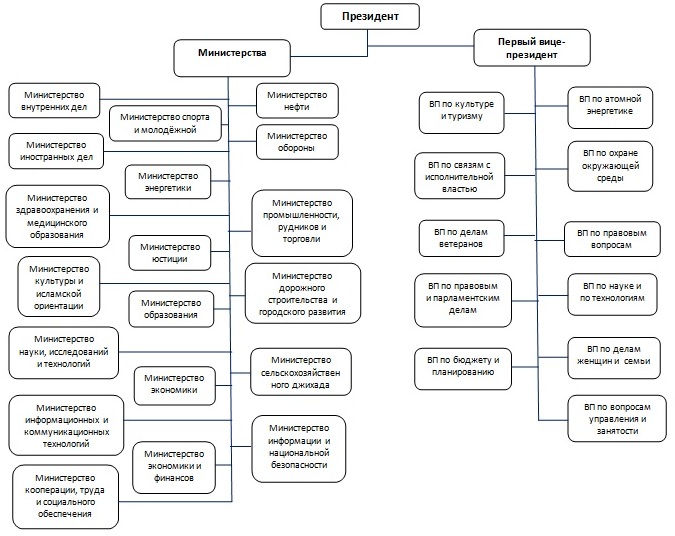 Рис. 2. Правительство Ирана.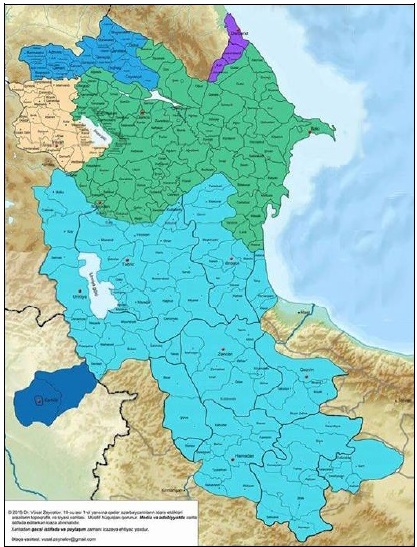 Рис.3. Северная Азербайджанская Республика и Южная Азербайджанская Республика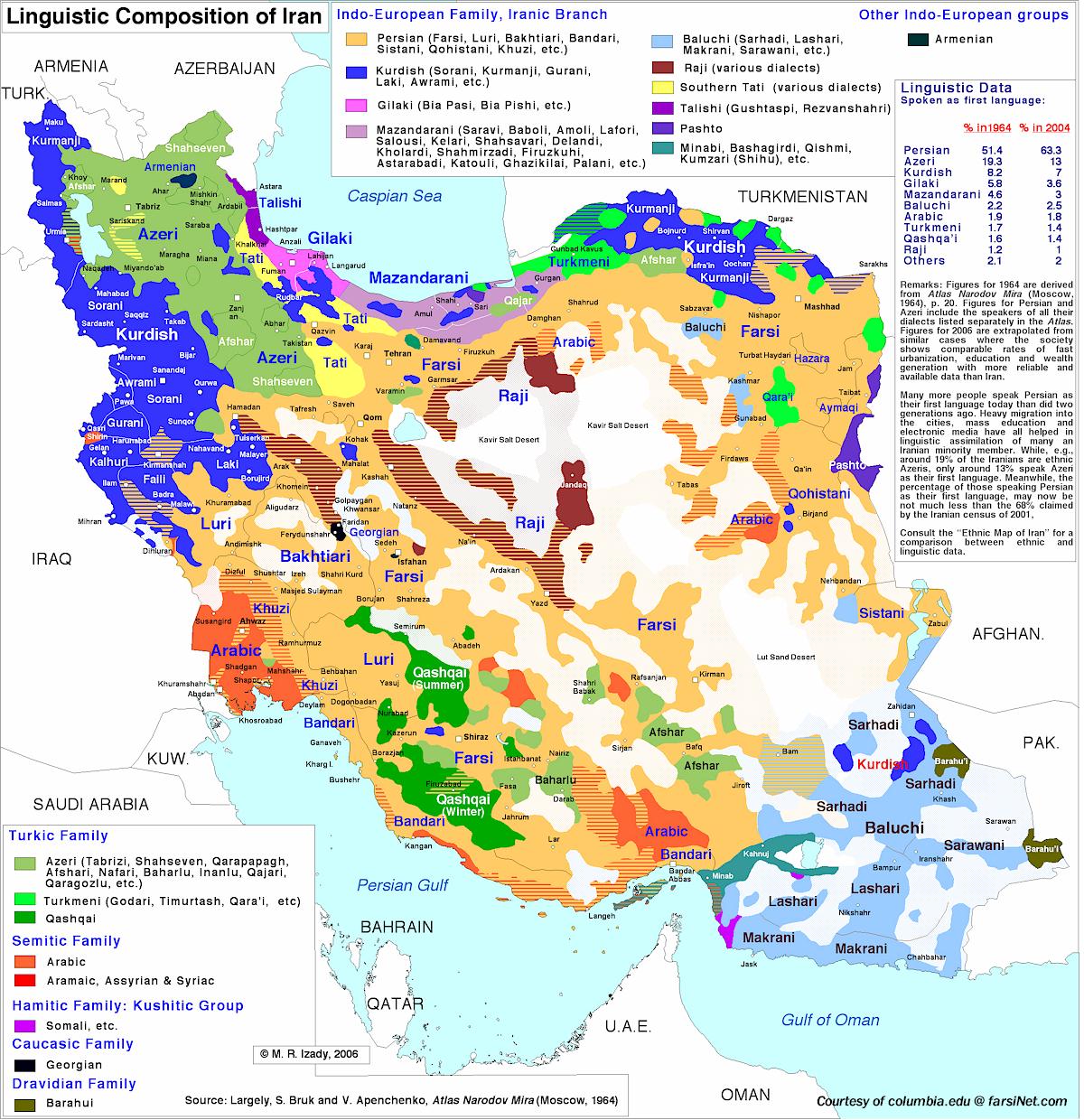 Рис. 5. Этнолингвистическая карта Ирана.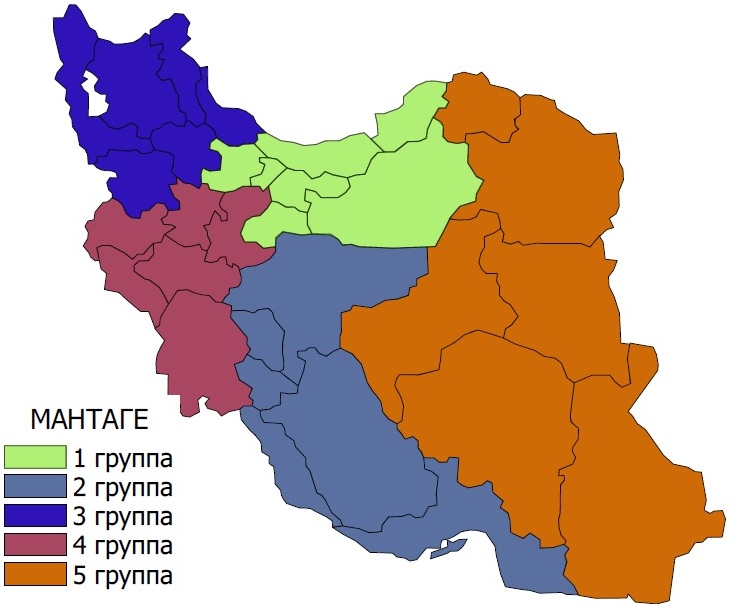 Рис. 6. Иранские мантаге (округа).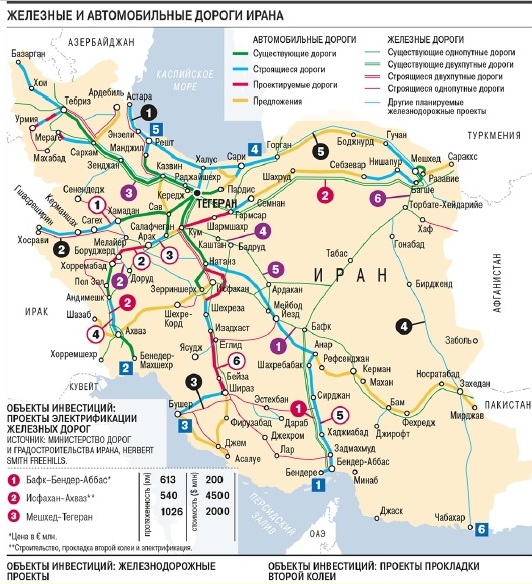 Рис. 7. Транспортные проекты Ирана.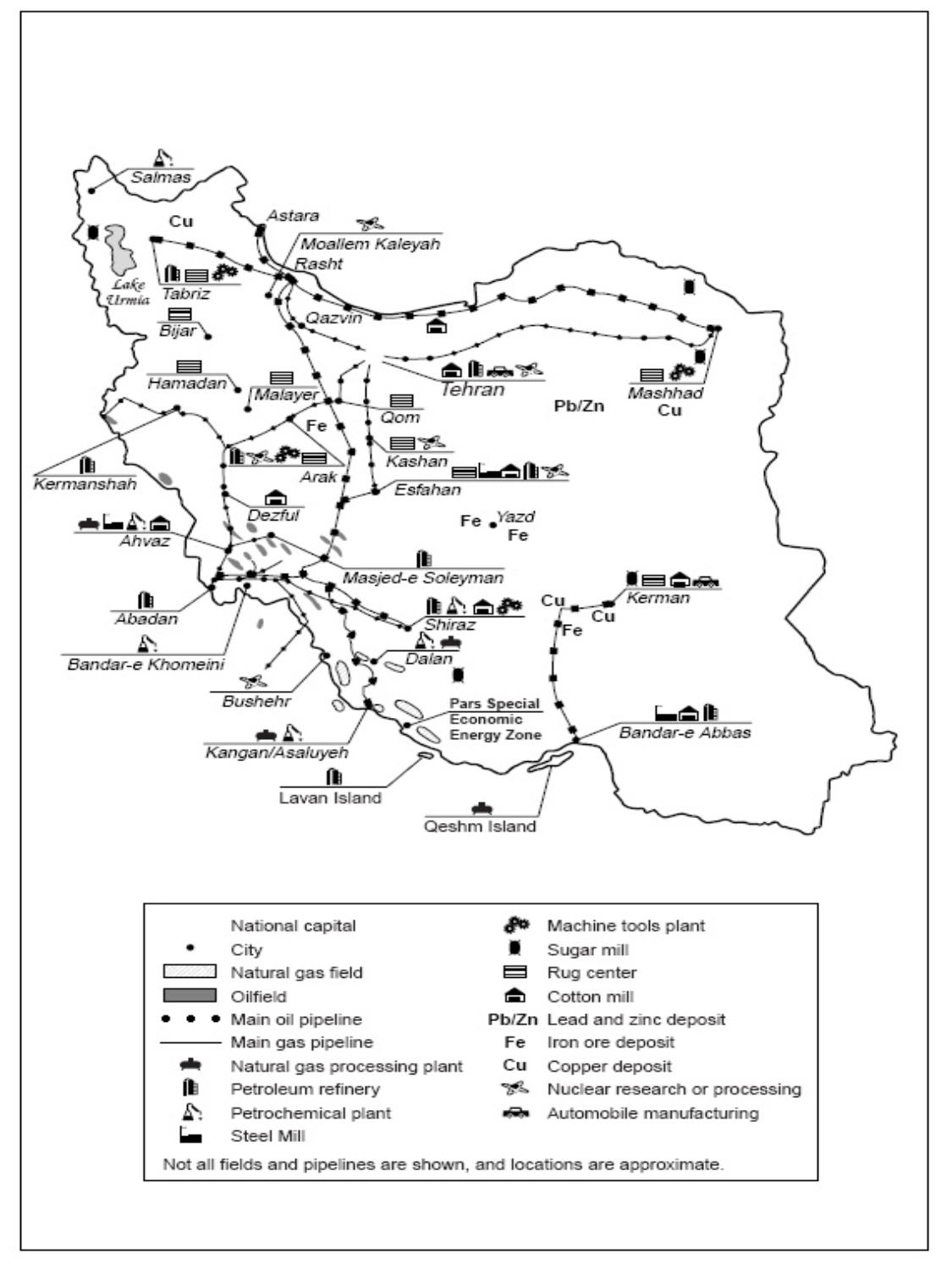 Рис. 8 Добывающая и обрабатывающая промышленность Ирана.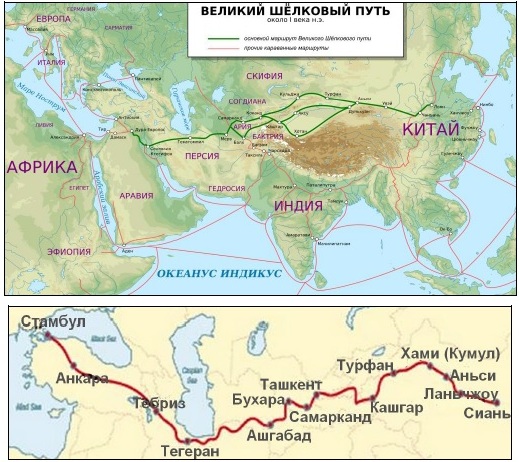 Рис. 9. Иран в транспортном проекте «Новый Шёлковый путь».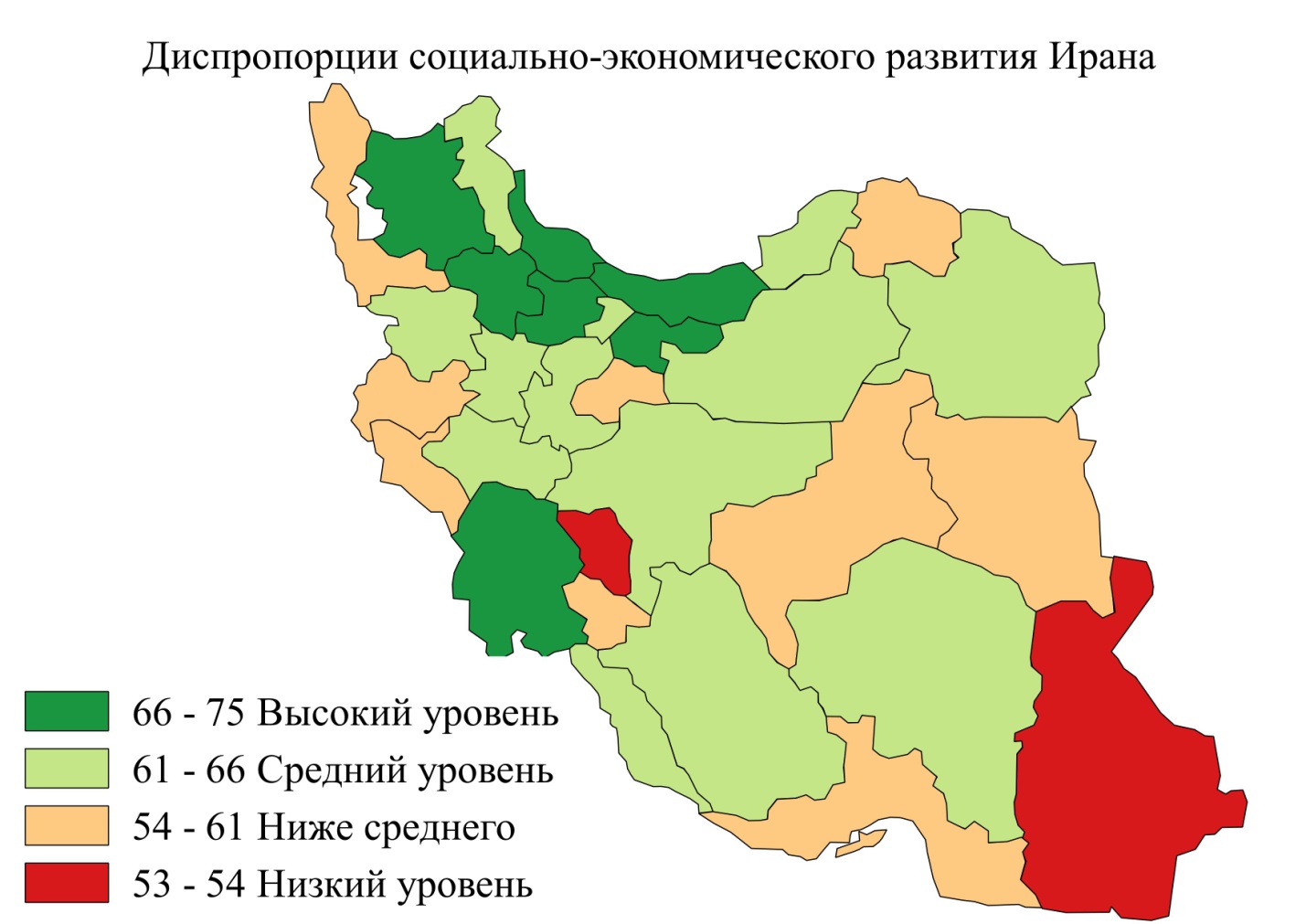 Рис.10 Диспропорции социально-экономического развития Ирана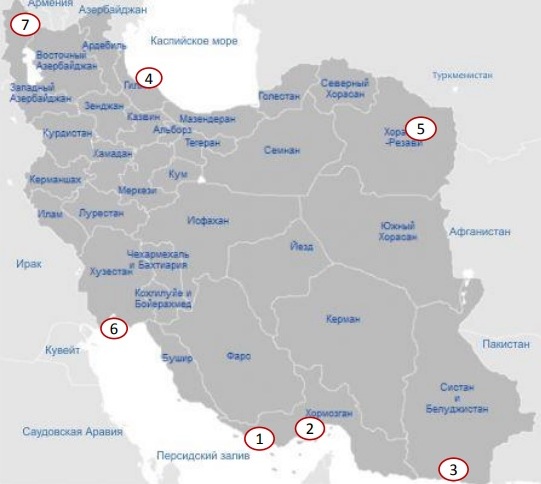 Рис. 11. Специальные экономические зоны (СЭЗ) Ирана.Русское названиеПерсидское название (латиницей)Количество на 2012 г., ед.Количество на 2016 г., ед.УправляющийОстанostān3131Генерал-губернаторШахерстанshahrestān402430ГубернаторБахшbakhsh9991059БахшдарГород shahr1 1671 243МэрДахестанdehestān2 5122 590Дехдары№УСЭРКоличество балловКоличество провинцийПровинции (останы)1.Высокий уровень68-757Тегеран, Гилян, Мазендаран, Казвин, Восточный Азербайджан, Хузестан, Зенджан2.Средний уровень62-6813Ардебиль, Голестан, Хорасан-Разави, Семнан, Альборз, Хамедан, Маркази, Курдистан, Лурестан, Исфахан, Фарс, Бушер, Керман.3.Ниже среднего54-629Западный Азербайджан, Керманшах, Илам, Северный Хорасан, Южный Хорасан, Йезд, Кум, Хормозган, Кохгилуйе и Бойарахмед.4.Низкий уровень53-542Чахармахаль и Бахтиария, Систан и Белуджистан.  №Название группыОбщий балл с учетом УСЭРКоличество провинцийИранские провинции1.Регионы-локомотивы93-845Тегеран, Мазендаран, Гилян, Казвин, Хузестан2.Опорные регионы:84-781111«Северный локомотив»84-785Альборз, Ардебиль, Зенджан, Восточный Азербайджан, Голестан«Иранский трискелион»84-786Исфахан, Хорасан-Разави, Лурестан, Керманшах, Бушер, Фарс3.Фоновые регионы:78-701111«Поясные»78-707Западный Азербайджан, Курдистан, Хамедан, Маркази, Кум, Семнан, Северный ХорасанДепрессивные78-704Керман, Южный Хорасан, Кохгилуйе и Бойарахмед, Илам 4.Кризисные регионы70-633Йезд, Чахармхаль и Бахтиария, Систан и БелуджистанПровинция (остан)ТегеранМазендаранКазвинГилянХузестанОбеспеченность доступом в Интернет домохозяйств (%)6361655835Исламский мир (Ближний Восток, Азия, страны Арабского залива)Исламский мир (Ближний Восток, Азия, страны Арабского залива)Исламский мир (Ближний Восток, Азия, страны Арабского залива)Исламский мир (Ближний Восток, Азия, страны Арабского залива)Исламский мир (Ближний Восток, Азия, страны Арабского залива)Исламский мир (Ближний Восток, Азия, страны Арабского залива)Исламский мир (Ближний Восток, Азия, страны Арабского залива)Исламский мир (Ближний Восток, Азия, страны Арабского залива)ВВП на душу, $ Преимущественно свободныеВВП на душу, $Умеренно свободныеПреимущественно несвободные страныВВП на душу, $ДеспотичныеВВП на душу, $22 797Бахрейн5 705 ИорданияКиргизия, 1100995Узбекистан1 96732 989ОАЭ19 313Саудовская АравияТунис3 919Иран4 79966 265Катар13 059Оман Египет12 551Туркменистан6 47925 142Кувейт Пакистан5 0959 562ТурцияТаджикистан7223 196МароккоМальдивы9 2813 702АзербайджанКритерийМароккоИРИПриродные факторыПриродные факторыПриродные факторыРельеф4 физико-географических района: 1) Горный район; 2) р-н Атласских гор; 3) Район прибрежных равнин; 4) Район пустынь и полупустынь.Преимущественно горная страна. 1) Горный район на Западе (Кавказские горы); 2) Район пустынь и полупустынь на востоке страны; 3) Район прибрежных равнин (север и юг страны).Протяженность береговой линии, км1 8352 320КлиматСубтропический, тропическийСубтропический, тропическийРесурсы Нефть, фосфор, каменный уголь, золото, кобальт, никель, марганец, медь, цинк, свинец, молибден, нерудные полезные ископаемыеНефть, газ, цинк, медь, уголь, сера, железная руда, олово, марганец и др.Этносы60% - арабы, 40%-берберы.46% - персы, 20% - азербайджанцы, 9% - курды,  7% - луры.Поляризация вокруг крупных городовКасабланка, Рабат, Фес, МарракешТегеран, Мешхед, Тебриз, Исфахан% доходов бюджета от экспорта углеводородов % доходов бюджета от экспорта углеводородов % доходов бюджета от экспорта углеводородов 2008 г.8,332,82012 г.4,4202016 г.2,516Индекс промышленного производства, 2017 г.2,63,7Централизация властиКонституционная монархияИсламская республика (по факту теократия)РелигияИслам суннитского толкаИслам шиитского толкаПоказатель, включенный в оценочный блокПромежуточные статистические показателиФормулаПлотность населения на 2016 г.Численность населения, чел.Площадь территории,;Доля лесов в провинции, %Лесистость, ;Площадь провинции, ;Располагаемые денежные доходы городских и сельских домохозяйств (далее РДД), тыс. риалТраты и доходы домохозяйств в сельской местности; Траты и доходы домохозяйств в городеДоля ВРП провинции в ВВП страны 2011 г, %Рассчитано по: Сальнамее амарие кешвар 1390 (Iran Statistical Yearbook). С. 878 – 880; Statistical Pocketbook of Iran 1390. P. 145.Рассчитано по: Сальнамее амарие кешвар 1390 (Iran Statistical Yearbook). С. 878 – 880; Statistical Pocketbook of Iran 1390. P. 145.Обеспеченность городов  опреснительными установками, %Численность городов с опреснительными установками;Общее число городов на 2016 г.Обеспеченность доступом в Интернет домохозяйств, %Количество домохозяйств с доступом в Интернет, ед.Общее число домохозяйствПолучатели социального обеспечения, %;Получатели услуг организаций социального обеспечения, чел.; Население провинцииШкала оценкиКритерии*0Информация не предоставлена1«Неудовлетворительное состояние»2«Очень низкая оценка» или отсутствуют меры по улучшению состояния3«Низкая оценка» или предприняты меры по улучшению состояния, но нет должного эффекта4«Удовлетворительная» оценка или улучшения присутствуют, но есть недостатки5«Средняя оценка» или уровень социально-экономического развития  на относительно приемлемом уровне, но имеются отдельные недостатки6«Средняя оценка» или уровень социально-экономического развития  на относительно приемлемом уровне, но имеются несущественные недостатки7«Хорошая оценка» или регион на хорошем уровне развития. Недостатки малочисленны и вполне поправимы8«Достаточно высокая» или практически полностью удовлетворяются потребности проживающих в провинции иранцев9«Высокая» или полностью соответствует предъявленным требованиям10«Очень высокая» или соответствует предъявленным требованиям. Рекомендуется управленческий инструментарий для распространения опытаБлок №1 Уровень экономического развитияБлок №1 Уровень экономического развитияБлок №1 Уровень экономического развитияБлок №1 Уровень экономического развитияБлок №1 Уровень экономического развитияБлок №1 Уровень экономического развитияБлок №1 Уровень экономического развитияБлок №1 Уровень экономического развитияБлок №1 Уровень экономического развитияПровинции (останы)РДД городских домохозяйств, тыс. риалБаллРДД сельских домохозяйств, тыс. риалБаллУровень зарегистрированной безработицы,%БаллИПЦ товаровБаллВосточный Азербайджан41981866826107,3102863Западный Азербайджан93823-2758410,97248,65Ардебиль28967716851612,84230,77Исфахан-438872-25539313,83239,66Альборз21975622446712,45231,47Илам33831721524711,66213,89Бушер3405272789189,78235,46Тегеран7324341598,19244,85Чахармахаль и Бахтиария-307992-35405316,42260,94Южный Хорасан4092583047288,69223,98Хорасан-Разави308857-20498313,34227,28Северный Хорасан335627-799011,116262,44Хузестан40988816303510,97224,68Зенджан2088063280689,68227,18Семнан58470102818388,49244,65Систан и Белуджистан31343711411,56271,23Фарс30364723155712,15246,55Казвин21266619750611,76220,38Кум648281038862811,36208,610Курдистан138476-7704413,34228,78Керман4533093168587,910219,89Керманшах16833-23041417,61229,28Кохгилуйе и Бойерахмед2942-4991417,71243,35Голестан29337723994711,862326Гилян151936-366741162406Лурестан36800838648913,34232,36Мазендаран17651630244812,15224,78Маркази/Центральный131836-542147,910239,86Хормозган51692917177611,96291,23Хамедан1647161940668,59248,55Йезд53165911337511,26274,23Блок №1 Уровень экономического развитияБлок №1 Уровень экономического развитияБлок №1 Уровень экономического развитияБлок №1 Уровень экономического развитияБлок №1 Уровень экономического развитияБлок №1 Уровень экономического развитияБлок №1 Уровень экономического развитияБлок №1 Уровень экономического развитияБлок №1 Уровень экономического развитияБлок №1 Уровень экономического развитияБлок №1 Уровень экономического развитияПровинции (останы)ИПЦ услуг БаллВРП остана в общем ВВП, 2011 г. %БаллКоличество иммигрантов в остан с целью "Поиск работы", 2012 г., чел.БаллДоля экономически активного населения, %БаллОбщий итог по Блоку№3Балл*коэффициент группы, К=3Восточный Азербайджан197,361,87512180643,59721Западный Азербайджан225,443,44711049542,88516Ардебиль196,660,9836739443,69617Исфахан209,256,22914972740,78516Альборз206,5514,2109493438,47619Илам165,391,0342770235,86619Бушер184,272,5265579336,46619Тегеран192,9614,210361671041,28722Чахармахаль и Бахтиария202,750,6734962340,28411Южный Хорасан164,390,5133110341,38721Хорасан-Разави18975,16926872942,48721Северный Хорасан174,680,6535975343,89515Хузестан167,1912,941015264739,17823Зенджан183,470,8735079345,110720Семнан167,490,8432982238,87720Систан и Белуджистан180,871,0547072432,95515Фарс187,474,02822670840,38721Казвин171,281,3745306338,97618Кум232,730,9832984235,36618Курдистан190,860,95310597541,78617Керман180,772,6768168438,47823Керманшах186,571,64513229640,68516Кохгилуйе и Бойерахмед189,872,3463345340,68514Голестан193,861,2646878439,17618Гилян171,182,16611830541,48618Лурестан22731,1648968436,46617Мазендаран176,183,5278101441,68720Маркази/Центральный186,371,8557753437,17618Хормозган192,961,7755515338,87617Хамедан192,961,4410550540,68618Йезд203,751,4244526341,78516Блок №2 БезопасностьБлок №2 БезопасностьБлок №2 БезопасностьБлок №2 БезопасностьБлок №2 БезопасностьБлок №2 БезопасностьБлок №2 БезопасностьБлок №2 БезопасностьБлок №2 БезопасностьБлок №2 БезопасностьПровинции (останы)Число суицидов на 1 млн. чел., едБаллЗаявления в полицию по всем видам преступлений, ед.БаллДорожно-транспортные происшествия с погибшими и пострадавшими, ед.БаллОбщий итог по Блоку№4Балл*Коэффициент группы, К=2ОБЩИЙ БАЛЛВосточный Азербайджан484329651419034868Западный Азербайджан623608931030233657Ардебиль434493442774651064Исфахан354822733058823666Альборз35474123431554865Илам1665130102009661258Бушер46423692585661265Тегеран3745515218486912475Чахармахаль и Бахтиария733129152106084854Южный Хорасан773224561951751057Хорасан-Разави354463843650523666Северный Хорасан63343354235364857Хузестан464186915720351068Зенджан484299563523551068Семнан33475053338754863Систан и Белуджистан115108122563554853Фарс6331107522084033665Казвин46433391482771470Кум384114242829843659Курдистан49490881307761262Керман374260561494434865Керманшах13228994932551061Кохгилуйе и Бойерахмед76312191783761258Голестан713153974662551063Гилян623141575808551069Лурестан73338793924561264Мазендаран344201365140551072Маркази/Центральный59339085767244863Хормозган53351314235964860Хамедан61336935458354862Йезд214353654776551060Блок№3  Жилищные условия, коммунальные и транспортные услугиБлок№3  Жилищные условия, коммунальные и транспортные услугиБлок№3  Жилищные условия, коммунальные и транспортные услугиБлок№3  Жилищные условия, коммунальные и транспортные услугиБлок№3  Жилищные условия, коммунальные и транспортные услугиБлок№3  Жилищные условия, коммунальные и транспортные услугиБлок№3  Жилищные условия, коммунальные и транспортные услугиБлок№3  Жилищные условия, коммунальные и транспортные услугиБлок№3  Жилищные условия, коммунальные и транспортные услугиПровинции (останы)Количество разрешений, выданных на строительство, ед.БаллСреднаяя стоимость жилья по провинция, $/м2БаллЧисло промышленных очистных сооружений по провинциям, ед.БаллГорода, имеющие опресни-тельные установки, %БаллВосточный Азербайджан62898614,7897947Западный Азербайджан51868466,1586907Ардебиль22814398,14551009Исфахан1654610798,39128988Альборз19043487,562311210Илам15663328,9323764Бушер30816562,3723896Тегеран13051101199,91097958Чахармахаль и Бахтиария21094473,6644958Южный Хорасан12372418,9523754Хорасан-Разави61038596,27861019Северный Хорасан14842375,2444958Хузестан78988557,8765815Зенджан15813447,35441009Семнан10842367455958Систан и Белуджистан19503408,15551009Фарс104759686,28149794Казвин14092554,18341049Кум17353472,46231009Курдистан25725415565835Керман90269442586978Керманшах19333415576886Кохгилуйе и Бойерахмед12472734,4913886Голестан16523444,35118764Гилян33976574,3876968Лурестан16633424,4534968Мазендаран44167449,65139937Маркази/Центральный17143601,881071009Хормозган14522528734927Хамедан15803560,97861009Йезд23374491,4644805Блок№3  Жилищные условия, коммунальные и транспортные услугиБлок№3  Жилищные условия, коммунальные и транспортные услугиБлок№3  Жилищные условия, коммунальные и транспортные услугиБлок№3  Жилищные условия, коммунальные и транспортные услугиБлок№3  Жилищные условия, коммунальные и транспортные услугиБлок№3  Жилищные условия, коммунальные и транспортные услугиБлок№3  Жилищные условия, коммунальные и транспортные услугиБлок№3  Жилищные условия, коммунальные и транспортные услугиБлок№3  Жилищные условия, коммунальные и транспортные услугиПровинции (останы)Протяженность междугородних автодорог, кмБаллОбеспеченность доступом в Интернет домохозяйств, %;БаллЧисло междугородних рейсов по остану, ед.БаллОбщий итог по Блоку№3Балл*коэффициент группы, К=3Восточный Азербайджан346434342028619Западный Азербайджан294844341957618Ардебиль159964341035516Исфахан541425654199722Альборз39395551306618Илам14827696784413Бушер21215545704515Тегеран9837636129210825Чахармахаль и Бахтиария129676461295617Южный Хорасан44553414604411Хорасан-Разави641223432498618Северный Хорасан13597474744514Хузестан527623531787516Зенджан165867171025617Семнан160064541135515Систан и Белуджистан80101595794514Фарс743013832028618Казвин134176561215618Кум67885151316617Курдистан181967471496617Керман56922494854516Керманшах284145051606515Кохгилуйе и Бойерахмед15126454914515Голестан123176261346617Гилян189165852448720Лурестан185665151516516Мазендаран233256163799721Маркази/Центральный184566061466619Хормозган28974494634514Хамедан203655751897618Йезд22955494593413Блок№4 Социальный блокБлок№4 Социальный блокБлок№4 Социальный блокБлок№4 Социальный блокБлок№4 Социальный блокБлок№4 Социальный блокБлок№4 Социальный блокПровинции (останы)Грамотность женского населения сельской местности, %БаллПолучатели социального обеспечения, %  БаллДенежные выплаты благотворительной организации имама Хомейни (малоимущие), млн. риаллБаллВосточный Азербайджан66,241,6713841817Западный Азербайджан60,833,6413487457Ардебиль64,731,185582619Исфахан74,452,1619745096Альборз79,471,575863759Илам68,848,026478038Бушер77,460,996332858Тегеран78,560,31020175745Чахармахаль и Бахтиария69,741,385849109Южный Хорасан67,744,137088018Хорасан-Разави72,550,5924921994Северный Хорасан65,940,897746628Хузестан66,640,41022844685Зенджан67,940,994953719Семнан7450,8932666510Систан и Белуджистан54,921,5816979696Фарс75,460,6924653824Казвин71,651,385182739Кум67,643,255469909Курдистан61,131,189981878Керман7250,31016199596Керманшах66,643,71011143627Кохгилуйе и Бойерахмед68,240,896023646Голестан71,850,8911476397Гилян68,940,8915733977Лурестан67,840,21013187847Мазендаран75,761,9712844497Маркази/Центральный63,931,877313058Хормозган73,251,0812293587Хамедан7151,879801648Йезд75,463,154863439Блок№4 Социальный блокБлок№4 Социальный блокБлок№4 Социальный блокБлок№4 Социальный блокБлок№4 Социальный блокБлок№4 Социальный блокБлок№4 Социальный блокБлок№4 Социальный блокБлок№4 Социальный блокБлок№4 Социальный блокБлок№4 Социальный блокПровинции (останы)Число больничных мест на 1000 чел.БаллЧисло объектов здравоохранений, ед.БаллКоличество культурных и художественных молодежных центров, ед.БаллВъездной турист (региональ-ный), чел.БаллОбщий итог по блоку№6Балл*коэффициент группы, К=3Восточный Азербайджан2,00482198256728656720Западный Азербайджан1,587612772462917637617Ардебиль2,007873523621250009721Исфахан1,8773599561025246899722Альборз0,89341508185778086720Илам1,727193185325105515Бушер1,26454241951137557619Тегеран2,46586931060106436378824Чахармахаль и Бахтиария1,514634464392575617Южный Хорасан1,2035424125942126515Хорасан-Разави1,9247263921621825819721Северный Хорасан1,25553843497280528720Хузестан1,63461688348918478619Зенджан2,40984045310882106721Семнан2,8968484155875646720Систан и Белуджистан0,94242178165393375516Фарс2,469823082661481067721Казвин1,80676554098154720Кум1,74966751657100008618Курдистан1,4356394941338797617Керман1,4666374206550806618Керманшах1,7696916338786006720Кохгилуйе и Бойерахмед1,1295283349253455618Голестан1,5167751151017697619Гилян1,9777108715515039788720Лурестан1,54565643182590967720Мазендаран1,73271588185800000010721Маркази/Центральный1,6267424276425415617Хормозган1,242529294499611496721Хамедан1,08452539151036487618Йезд2,5348936288338005720